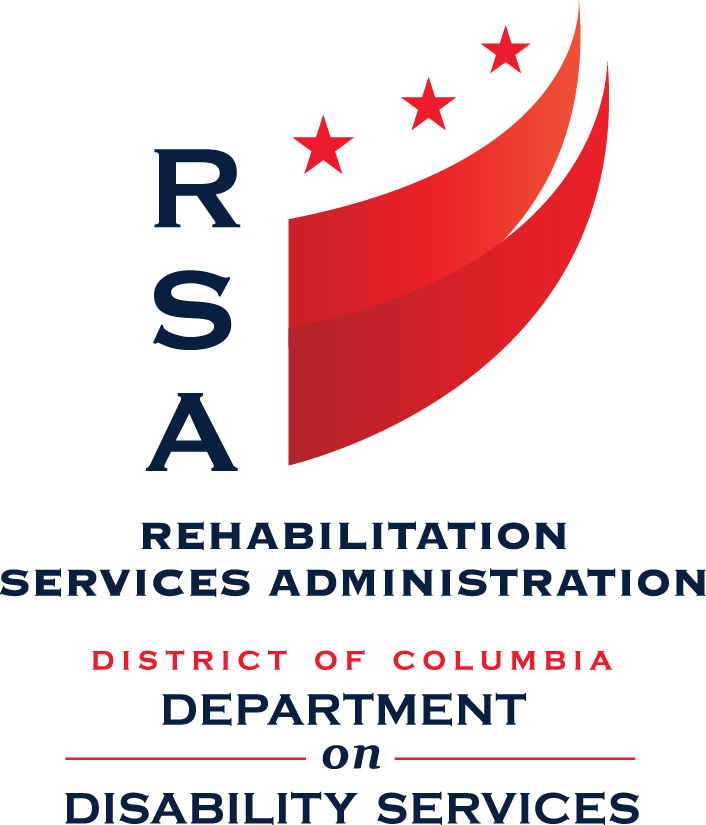 Rehabilitation Services Administration Provider ListRehabilitation Services Administration Provider ListThis is a list of providers by service type from the Department on Disabilities Services/Rehabilitation Services Administration (DDS/RSA). The hyperlinks will guide you to the service type and contact information.Updated on August 9, 2017Table of ContentsAll ProvidersProviders by Service TypeAssistive Technology Assessment / TrainingAudiologistBenefits CounselingBusiness Plan Development ServicesCareer AssessmentComputers & AccessoriesCustomized EmploymentDentistDiscovery AssessmentDrug / Alcohol TestingEvidence Based Supported EmploymentIndependent Living Skills TrainingInterpreting ServicesJob Readiness TrainingMedical ConsultationPersonal Care AssistantPhysical MedicinePsychological / Neurological EvaluationRandolph Sheppard ServicesTransition Coordination ServicesTrial Work ExperienceTutoring and Academic SupportVocational TrainingVocational Services (Job Placement, Supported Employment, Customized Employment and Discovery Assessment)PROVIDERSABC Technical Solutions, Inc.Academy of HopeAmala Lives InstituteAmazing Love Health Services, L.L.C.America Works of Washington DCAnchor Mental Health AssociationAndean Consulting Solutions International, LLCArc of DC, Inc.Art and Soul Solutions, Inc.Ashland Equipment, Inc.ASM Educational CenterAveda InstituteAYT InstituteBehavioral & Education Solutions, P.C.Bennett Beauty Institute (Bennett Career Institute)Bladensburg Barber SchoolBlank, Inc.Blue Path Labs, LLCBradley & AssociatesBuilding FutureByte BackC.G. Dixon & Associates, Inc.Canteen Vending Division (Randolph Sheppard Act)Capital Care, Inc.Capitol Hill Supportive Services Programs, Inc.Career Technical Institute (CTI)Catholic CharitiesCDL Training Center of NOVACDS Tractor Trailer TrainingCHW Solutions, Inc.Club Z!BDS Protective Services (CMS Training Academy and Protective ServicesCognitive Solutions, LLCCollege Living ExperienceColumbia Lighthouse for the BlindCommunity Audiology Services, LLCCommunity College Prep AcademyCommunity Connection, Inc.Complete Psychological Services, PCContemporary Family Services, Inc.David P. Sniezek, MDDC Center for Independent Living, Inc.DC Central KitchenDC Public Charter School Cooperative (Known as DC Special Education Cooperative)Deaf Access Solutions, Inc.Deaf Reach Inc.Diana J. Wall, PsyDDigiDoc, Inc. dba Document ManagersDupont Computers, Inc.Elizabeth Anne JonesEnviro-Aire Mechanical ServicesFood Service WarehouseFull Circle Employment Solutions, LLCGeorge Washington University Speech and Hearing CenterGlobal Resources and Support LLCGoodwill of Greater WashingtonGrace and Mercy Health ServicesHands on Educational Services, Inc.Harper Career Services, LLCHealth Resources Service Intake Center (HRSIC)Hi-Tech Solutions, Inc.H.O.P.E. ProjectInnovative Institute, Inc. (Formerly Total Healthcare Innovations)Interdynamics, Inc.ITT Technical InstituteJoseph Gorin, PsyD & AssociatesJ.M. Davis Consulting Group, LLCLincoln Technical InstituteLt. Joseph P. Kennedy InstituteMBA Non-Profit SolutionMBI Health Services, LLCMetro Lab DCMetropolitan Therapeutic Services, Inc.Metropolitan Washington EarMontgomery Beauty SchoolMonumental Vending Inc.Multicultural Community ServicesNational Associates, INC PersonnelNational Children's Center, Inc.National Federation of the BlindNational Housing Corp. Learning CenterNational Personal Training InstituteNational Phlebotomy AssociationNeighborhood Organized Workforce (NOW)North American Trade SchoolsNortheast Heavy Equipment Academy (Heavy Equipment Academy)Opportunities Industrialization Center (OIC/DC)Pamela J. LecontePathways to Housing DCPendergrast Alston Consulting ServicesPersonalized Career Services, LLCPremier Health Services, Inc.Prince George’s Community College (Locksmithing Program)Project ReDirect, Inc.Prospect College (Formerly Technical Learning Center)PSI Services III, Inc.Psychiatric Center Chartered Inc.Psychiatric Rehabilitation Services, Inc. (PRS)Psychological Group of WashingtonRCM of Washington, Inc.School Talk, Inc.SEECSheppard’s Academy of CosmetologySo Others Might Eat (SOME)Soul Source, INC / DBA Anglin Consulting GroupSoutheast Welding AcademySt. John's Community ServicesStanley T. Smith, DDS, PCStratford CollegeStrong Solutions, LLCStuart B Consultants, Inc DBA Birnbaum Interpreting ServicesSunflower BakeryT and R Staffing Health Care, Inc.TCS AssociatesTCS InterpretingTESST College of Technology (now Brightwood College)The Impact Group, LLCThe MECCA Group, LLCTilson and Diaz Solutions, Inc.Toni Thomas Associates, Inc.UDC-CC / Nursing ProgramUnited Planning Organization (UPO)University Legal ServicesUrban Ed, Inc.VMT Education CenterWander GroupWashington Center for Cognitive TherapyWestlink Career InstituteWords of Life Development Center, LLCWork Opportunities Unlimited Contracts, Inc.Year UpYouth BuildProviders by Service TypeAssistive Technology Assessment / TrainingUniversity Legal ServicesTCS AssociatesColumbia Lighthouse for the BlindAudiologistCommunity Audiology Services, LLCGeorge Washington University Speech and Hearing CenterBenefits CounselingFull Circle Employment Solutions, LLCNational Children’s Center, Inc.Pendergrast Alston Consulting ServicesRCM of WashingtonBusiness Plan Development ServicesBlue Path Labs, LLCThe Impact Group, LLCCareer AssessmentAcademy of HopeC.G. Dixon & Associates, Inc.Elizabeth Anne JonesHarper Career Services, LLCPamela J. LecontePersonalized Career Services, LLCStrong Solutions, LLCTilson and Diaz Solutions, Inc.Computers & AccessoriesABC Technical Solutions, Inc.DigiDoc, Inc. dba Document ManagersDupont Computers, Inc.Hi-Tech Solutions, Inc.Customized EmploymentArc of DC, Inc.Pendergrast Alston Consulting ServicesRCM of Washington, Inc.DentistStanley T. Smith, DDS, PCDiscovery AssessmentArc of DC, Inc.Pendergrast Alston Consulting ServicesRCM of Washington, Inc.Drug / Alcohol TestingMetro Lab DCEvidence Based Supported EmploymentAnchor Mental Health AssociationCommunity Connection, Inc.Contemporary Family Services, Inc.Deaf Reach Inc.MBI Health Services, LLCPathways to Housing DCPSI Services III, Inc.Psychiatric Center Chartered Inc.Psychiatric Rehabilitation Services, Inc. (PRS)Independent Living Skills TrainingColumbia Lighthouse for the BlindDC Center for Independent Living, Inc.Metropolitan Washington EarInterpreting ServicesAndean Consulting Solutions International, LLCDeaf Access Solutions, Inc.Deaf Reach Inc.Multicultural Community ServicesSoul Source, INC / DBA Anglin Consulting GroupStuart B Consultants, Inc DBA Birnbaum Interpreting ServicesTCS InterpretingJob Readiness TrainingCapitol Hill Supportive Services Programs, Inc.Columbia Lighthouse for the BlindDeaf Reach Inc.Global Resources and Support LLCHealth Resources Service Intake Center (HRSIC)Lt. Joseph P. Kennedy InstituteMBA Non-Profit SolutionNational Children's Center, Inc.Pendergrast Alston Consulting ServicesProject ReDirect, Inc.School Talk, Inc.SEECWork Opportunities Unlimited Contracts, Inc.Medical ConsultationCHW Solutions, Inc.Personal Care AssistantGrace and Mercy Health ServicesPremier Health Services, Inc.T and R Staffing Health Care, Inc.Physical MedicineDavid P. Sniezek, MDPsychological / Neurological EvaluationBehavioral & Education Solutions, P.C.Cognitive Solutions, LLCComplete Psychological Services, PCDiana J. Wall, Psy.DInterdynamics, Inc.Joseph Gorin, PsyD & AssociatesMetropolitan Therapeutic Services, Inc.Psychological Group of WashingtonThe MECCA Group, LLCWashington Center for Cognitive TherapyWords of Life Development Center, LLCRandolph Sheppard ServicesAshland Equipment, Inc.Blank, Inc.Canteen Vending Division(Randolph Sheppard Act)Enviro-Aire Mechanical ServicesFood Service WarehouseMonumental Vending Inc.National Federation of the BlindTransition coordination ServicesDC Public Charter School Cooperative (Known as DC Special Education Cooperative)School Talk, Inc.Trial Work ExperienceARC of DC, Inc.National Associates, INC PersonnelTutoring and Academic SupportArt and Soul Solutions, Inc.Bradley & AssociatesClub Z!College Living ExperiencePendergrast Alston Consulting ServicesVocational TrainingAmala Lives InstituteASM Educational CenterAveda InstituteAYT InstituteBDS Protective Services (CMS Training Academy and Protective Services)Bennett Beauty Institute (Bennett Career Institute)Bladensburg Barber SchoolBuilding FuturesByte BackCareer Technical Institute (CTI)Catholic CharitiesCDL Training Center of NOVA (1st CDL Training Center of NOVA)CDS Tractor Trailer TrainingCommunity College Prep AcademyDC Central KitchenGoodwill of Greater WashingtonHands on Educational Services, Inc.Health Resources Service Intake Center (HRSIC)H.O.P.E. ProjectITT Technical InstituteLincoln Technical InstituteMontgomery Beauty SchoolNational Children's Center, Inc.National Housing Corp. Learning CenterNational Personal Training InstituteNational Phlebotomy AssociationNeighborhood Organized Workforce (NOW)North American Trade SchoolsNortheast Heavy Equipment Academy (Heavy Equipment Academy)Opportunities Industrialization Center (OIC/DC)Prince George’s Community college (Locksmithing Program)Prospect College (Formerly Technical Learning Center)Sheppard’s Academy of CosmetologySo Others Might Eat (SOME)Southeast Welding AcademyStratford CollegeSunflower BakeryTESST College of Technology (Brightwood college)Toni Thomas Associates, Inc.Total Healthcare Innovations (Innovative Institute, Inc.)UDC-CC / Nursing ProgramUnited Planning Organization (UPO)Urban Ed, Inc.VMT Education CenterWestlink Career InstituteYear UpYouth BuildVocational Services (Job Placement, Supported Employment, Customized Employment and Discovery Assessment) America Works of Washington DCAmazing Love Health Services, L.L.C.Arc of DC, Inc.Capital Care, Inc.Capitol Hill Supportive Services Programs, Inc.Columbia Lighthouse for the BlindDeaf Reach Inc.Global Resources and Support LLCJ.M. Davis Consulting Group, LLCLt. Joseph P. Kennedy InstituteMBA Non-Profit SolutionMBI Health Services, LLCNational Children's Center, Inc.Pendergrast Alston Consulting ServicesProject ReDirect, Inc.RCM of Washington, Inc.SEECSt. John's Community ServicesWork Opportunities Unlimited Contracts, Inc.Move to the topMove to the topMove to the topMove to the topMove to the topMove to the topMove to the topMove to the topMove to the topMove to the topMove to the topMove to the topMove to the topMove to the topMove to the topMove to the topMove to the topMove to the topMove to the topMove to the topMove to the topMove to the topMove to the topMove to the topMove to the topMove to the topMove to the topMove to the topMove to the topMove to the topMove to the topMove to the topMove to the topMove to the topMove to the topMove to the topMove to the topMove to the topMove to the topMove to the topMove to the topMove to the topMove to the topMove to the topMove to the topMove to the topMove to the topMove to the topMove to the topMove to the topMove to the topMove to the topMove to the topMove to the topMove to the topMove to the topMove to the topMove to the topMove to the topMove to the topMove to the topMove to the topMove to the topMove to the topMove to the topMove to the topMove to the topMove to the topMove to the topMove to the topMove to the topMove to the topMove to the topMove to the topMove to the topMove to the topMove to the topMove to the topMove to the topMove to the topMove to the topMove to the topMove to the topMove to the topMove to the topMove to the topMove to the topMove to the topMove to the topMove to the topMove to the topMove to the topMove to the topMove to the topMove to the topMove to the topMove to the topMove to the topMove to the topMove to the topMove to the topMove to the topMove to the topMove to the topMove to the topMove to the topMove to the topMove to the topMove to the topMove to the topMove to the topMove to the topMove to the topMove to the topMove to the topMove to the topMove to the topMove to the topMove to the topMove to the topMove to the topMove to the topMove to the topMove to the topMove to the topMove to the topMove to the topMove to the topMove to the topMove to the topMove to the topMove to the topMove to the topMove to the topMove to the topMove to the topMove to the topMove to the topMove to the topMove to the topMove to the topMove to the topMove to the topMove to the topMove to the topMove to the topMove to the topMove to the topMove to the topMove to the topMove to the topMove to the topMove to the topMove to the topMove to the topMove to the topMove to the topMove to the topMove to the topMove to the topMove to the topMove to the topMove to the topMove to the topMove to the topMove to the topMove to the topMove to the topMove to the topMove to the topMove to the topMove to the topMove to the topMove to the topMove to the topMove to the topMove to the topMove to the topMove to the topMove to the topMove to the topMove to the topMove to the topMove to the topMove to the topMove to the topMove to the topMove to the topMove to the topMove to the topMove to the topMove to the topMove to the topMove to the topMove to the topMove to the topMove to the topMove to the topMove to the topMove to the topMove to the topMove to the topMove to the topMove to the topMove to the topMove to the topMove to the topMove to the topMove to the topMove to the topMove to the topMove to the topMove to the topMove to the topMove to the topMove to the topMove to the topMove to the topMove to the topMove to the topMove to the topMove to the topMove to the topMove to the topMove to the topMove to the topMove to the topMove to the topMove to the topMove to the topMove to the topMove to the topMove to the topMove to the topMove to the topMove to the topMove to the topMove to the topMove to the topMove to the topMove to the topMove to the topMove to the topMove to the topMove to the topMove to the topMove to the topMove to the topMove to the topMove to the topMove to the topMove to the topMove to the topMove to the topMove to the topMove to the topMove to the topMove to the topProvider Name:ABC  Technical Solutions, Inc.Service(s):Computer and AccessoriesTicket to Work (TTW):NoDDS/DDA Provider:NoProvider has experience in serving persons who are/have:Provider has experience in serving persons who are/have:Military / Veterans:NoReturning Citizens:NoYouth (Up to age 24):NoAdult age 55 or older:NoSkilled and competent in working with people who have the following:N/ALanguage(s):English Contact InformationContact InformationPrimary Contact Person:Ali IzadpanahPhone Number:202-393-5999Email Address:ali@abctsi.comAddress:1200 G St. NW STE800
Washington, DC 20005Website:N/AAssigned Contract Administrator:Siavosh HedayatiCurrently accepting referrals:YesProvider Name:America Works of Washington DCService(s):Job Placement Ticket to Work (TTW):YesDDS/DDA Provider:NoProvider has experience in serving persons who are/have:Provider has experience in serving persons who are/have:Military / Veterans:YesReturning Citizens:YesParticipation restrictions for misdemeanor or felony convictions (if applicable):N/AYouth (Up to age 24):NoAdult age 55 or older:YesSkilled and competent in working with people who have the following:Amputation, Back injury, Musculoskeletal impairment, Carpal-Tunnel Syndrome, behavior disorder (ADHD/ADD, PTSD), Cardiovascular Disorder, Cerebral Palsy, Diabetes, HIV/AIDS, Intellectual / Developmental Disabilities, Learning Disabilities, Neurological Disorders, Respiratory Disorder, Sickle Cell Anemia, Spinal Cord Injury, TBILanguage(s):EnglishContact InformationContact InformationPrimary Contact Person:Marsha NetusPhone Number:(202) 466-5627Facsimile:(202) 466-1916Email Address:mnetus@americaworks.com Address:1720 I Street NW | 9th Floor
Washington, D.C. 20006Website:http://www.americaworks.com/Assigned Contract Administrator:Edmund NebohCurrently accepting referrals:YesProvider Name:Anchor Mental Health AssociationService(s):Evidence Based Supported Employment; Job CoachingTicket to Work (TTW):YesDDS/DDA Provider:YesProvider has experience in serving persons who are/have:Provider has experience in serving persons who are/have:Military / Veterans:UnknownReturning Citizens:UnknownParticipation restrictions for misdemeanor or felony convictions (if applicable):UnknownYouth (Up to age 24):YesAdult age 55 or older:YesSkilled and competent in working with people who have the following:Amputation, Back injury, Musculoskeletal impairment, Carpal-Tunnel Syndrome, behavior disorder (ADHD/ADD, PTSD), Cardiovascular Disorder, Cerebral Palsy, Diabetes, HIV/AIDS, Intellectual / Developmental Disabilities, Learning Disabilities, Neurological Disorders, Respiratory Disorder, Sickle Cell Anemia, Spinal Cord Injury, TBILanguage(s):EnglishContact InformationContact InformationPrimary Contact Person:Kimberly GillPhone Number:(202) 635-5973Facsimile:(202) 635-5950Email Address:kimberly.gill@catholiccharitiesdc.orgAddress:1001 Lawrence Street NE
Washington, DC 20017Website:https://www.catholiccharitiesdc.org/page.aspx?pid=354Assigned Contract Administrator:Edmund NebohCurrently accepting referrals:YesProvider Name:Andean Consulting Solutions International, LLCService(s):Interpreting Services; Spoken Language ServiceTicket to Work (TTW):N/ADDS/DDA Provider:NoProvider has experience in serving persons who are/have:Provider has experience in serving persons who are/have:Military / Veterans:N/AReturning Citizens:N/AParticipation restrictions for misdemeanor or felony convictions (if applicable):N/AYouth (Up to age 24):YesAdult age 55 or older:YesLanguage(s):English, Spanish,  Sign LanguageContact InformationContact InformationPrimary Contact Person:Andreas EcheverriPhone Number:(202) 618-1455Facsimile:(202) 318-9152Email Address:andres@acsitranslations.comAddress:11140 Rockville Pike - Suite 100-155
Rockville, MD 20850Assigned Contract Administrator:Siavosh HedayatiCurrently accepting referrals:N/AProvider Name:ARC of DC Inc.Service(s):Job Readiness Training, Trial Work Experience, Work Adjustment, Discovery Assessment, Job Placement, Job Coaching, Supported EmploymentTicket to Work (TTW):YesDDS/DDA Provider:YesProvider has experience in serving persons who are/have:Provider has experience in serving persons who are/have:Military / Veterans:YesReturning Citizens:YesParticipation restrictions for misdemeanor or felony convictions (if applicable):N/AYouth (Up to age 24):UnknownAdult age 55 or older:YesSkilled and competent in working with people who have the following:Amputation, Back injury, Musculoskeletal impairment, Carpal-Tunnel Syndrome, behavior disorder (ADHD/ADD, PTSD), Cardiovascular Disorder, Cerebral Palsy, Diabetes, HIV/AIDS, Intellectual / Developmental Disabilities, Learning Disabilities, Neurological Disorders, Respiratory Disorder, Sickle Cell Anemia, Spinal Cord Injury, TBILanguage(s):EnglishContact InformationContact InformationPrimary Contact Person:Pamela F. P. HendershotPhone Number:(202) 529-1846Alternative Phone Number:(301) 467-8681Cell Phone Number:(301) 467-8681Facsimile:N/AEmail Address:hendershot@thearc.orgAddress:3525A V Street, NE
Washington, D.C.  20018Website:http://www.arcdc.netAssigned Contract Administrator:Edmund NebohCurrently accepting referrals:YesProvider Name:Art and Soul Solutions, Inc.Service(s):Tutoring and Academic SupportTicket to Work (TTW):YesDDS/DDA Provider:YesProvider has experience in serving persons who are/have:Provider has experience in serving persons who are/have:Military / Veterans:UnknownReturning Citizens:UnknownParticipation restrictions for misdemeanor or felony convictions (if applicable):UnknownYouth (Up to age 24):YesAdult age 55 or older:N/ASkilled and competent in working with people who have the following:Amputation, Back injury, Musculoskeletal impairment, Carpal-Tunnel Syndrome, behavior disorder (ADHD/ADD, PTSD), Cardiovascular Disorder, Cerebral Palsy, Diabetes, HIV/AIDS, Intellectual / Developmental Disabilities, Learning Disabilities, Neurological Disorders, Respiratory Disorder, Sickle Cell Anemia, Spinal Cord Injury, TBILanguage(s):EnglishContact InformationContact InformationPrimary Contact Person:Donnica ScatesPhone Number:(202) 715-1655 x700Cell Phone Number:(202) 641-6867Facsimile:(202) 595-0401Email Address:donnica@artsoulsolutions.comAddress:4914 B Street, SE
Washington, DC 20019Website:http://www.artsoulsolutions.comAssigned Contract Administrator:Frank Van AttaCurrently accepting referrals:YesProvider Name:Ashland Equipment, Inc.Service(s):Randolph Sheppard ServicesTicket to Work (TTW):NoDDS/DDA Provider:NoProvider has experience in serving persons who are/have:Provider has experience in serving persons who are/have:Military / Veterans:NoReturning Citizens:NoParticipation restrictions for misdemeanor or felony convictions (if applicable):N/AYouth (Up to age 24):N/AAdult age 55 or older:N/ASkilled and competent in working with people who have the following:Blind, Visual ImpairmentLanguage(s):EnglishContact InformationContact InformationPrimary Contact Person:Rodney WhiteEmail Address:EWalker@ashlandnet.comAddress:1207-A Belmar Drive
Belcamp, MD 21017Website:http://www.ashlandnet.com/Assigned Contract Administrator:Siavosh HedayatiCurrently accepting referrals:N/AProvider Name:Aveda InstituteService(s):Vocational TrainingVocational Training Program(s):Beauty and BarberingTicket to Work (TTW):NoDDS/DDA Provider:NoProvider has experience in serving persons who are/have:Provider has experience in serving persons who are/have:Military / Veterans:N/AReturning Citizens:N/AParticipation restrictions for misdemeanor or felony convictions (if applicable):N/AYouth (Up to age 24):N/AAdult age 55 or older:N/ASkilled and competent in working with people who have the following:UnknownLanguage(s):EnglishContact InformationContact InformationPrimary Contact Person:Aliya DeGenestePhone Number:(202) 824-1624Email Address:aliyad@aisouth.comAddress:713 7th St. NWWashington, DC 20001Website:https://avedainstitutessouth.edu/locations/washington-d-c/Assigned Contract Administrator:Frank Van AttaCurrently accepting referrals:YesProvider Name:AYT Institute Service(s):Vocational TrainingVocational Training Program(s):Automotive Repair, HVAC and Electrical / Electronic systemsTicket to Work (TTW):NoDDS/DDA Provider:NoProvider has experience in serving persons who are/have:Provider has experience in serving persons who are/have:Military / Veterans:N/AReturning Citizens:N/AParticipation restrictions for misdemeanor or felony convictions (if applicable):N/AYouth (Up to age 24):N/AAdult age 55 or older:N/ASkilled and competent in working with people who have the following:N/ALanguage(s):EnglishContact InformationContact InformationPrimary Contact Person:Customer Service RepresentativePhone Number:(202) 797-1008Address:1110 U St SEWashington, DC 20020Website:http://ayti.us/ Assigned Contract Administrator:Frank Van AttaCurrently accepting referrals:YesProvider Name:Behavioral & Education Solutions, P.C.Service(s):Psychological / NeurologicalHours of Operation:Mon-Fri 8:00AM-8:00 PM
Saturdays by special arrangementTransportation (Closest Metro Stop or Bus Line, and Available Parking Zone?):Meet at Consumer's desired destination (i.e., school, RSA or one-stop center)Ticket to Work (TTW):NoDDS/DDA Provider:NoProvider has experience in serving persons who are/have:Provider has experience in serving persons who are/have:Military / Veterans:YesReturning Citizens:YesParticipation restrictions for misdemeanor or felony convictions (if applicable):N/AYouth (Up to age 24):YesAdult age 55 or older:YesSkilled and competent in working with people who have the following:Amputation, Back injury, Musculoskeletal impairment, Carpal-Tunnel Syndrome, behavior disorder (ADHD/ADD, PTSD), Cardiovascular Disorder, Cerebral Palsy, Diabetes, HIV/AIDS, Intellectual / Developmental Disabilities, Learning Disabilities, Neurological Disorders, Respiratory Disorder, Sickle Cell Anemia, Spinal Cord Injury, TBILanguage(s):EnglishContact InformationContact InformationPrimary Contact Person:Dr. Alfred J. AmadoPhone Number:(240) 398-3514Facsimile:(877) 637-7490Email Address:amado@besdc.comAddress:8609 2nd Ave suite#404B
Silver Spring, MD 20910Website:http://besdc.com/Assigned Contract Administrator:Siavosh HedayatiCurrently accepting referrals:YesProvider Name:Bennett Beauty Institute (Bennett Career Institute)Service(s):Vocational TrainingVocational Training Program(s)Beauty and BarberingTicket to Work (TTW):NoDDS/DDA Provider:NoProvider has experience in serving persons who are/have:Provider has experience in serving persons who are/have:Military / Veterans:UnknownReturning Citizens:UnknownParticipation restrictions for misdemeanor or felony convictions (if applicable):UnknownYouth (Up to age 24):UnknownAdult age 55 or older:UnknownSkilled and competent in working with people who have the following:UnknownLanguage(s):EnglishContact InformationContact InformationPrimary Contact Person:James CarterPhone Number:(202) 526-1400Facsimile:(202) 526-1405Email Address:bcicarter@aol.comAddress:700 Monroe Street NEWashington, DC 20017Website:http://www.bennettcareerinstitute.org/Assigned Contract Administrator:Frank Van AttaCurrently accepting referrals:YesProvider Name:Bladensburg Barber SchoolService(s):Vocational TrainingVocational Training Program(s):Beauty and BarberingTicket to Work (TTW):NoDDS/DDA Provider:NoProvider has experience in serving persons who are/have:Provider has experience in serving persons who are/have:Military / Veterans:UnknownReturning Citizens:UnknownParticipation restrictions for misdemeanor or felony convictions (if applicable):UnknownYouth (Up to age 24):YesAdult age 55 or older:YesSkilled and competent in working with people who have the following:UnknownLanguage(s):Contact InformationContact InformationPrimary Contact Person:Sam WallacePhone Number:(301) 277-8913Facsimile:(301) 277-7981Email Address:bladenburgbarberschool@verizon.netAddress:4810 Annapolis Road
Bladensburg, MD 20710Website:http://www.bladensburgbarberschool.org/Assigned Contract Administrator:Frank Van AttaCurrently accepting referrals:YesProvider Name:Blank, Inc.Service(s):Randolph Sheppard ServicesTicket to Work (TTW):NoDDS/DDA Provider:NoProvider has experience in serving persons who are/have:Provider has experience in serving persons who are/have:Military / Veterans:NoReturning Citizens:NoParticipation restrictions for misdemeanor or felony convictions (if applicable):N/AYouth (Up to age 24):NoAdult age 55 or older:NoSkilled and competent in working with people who have the following:Blind/ Visual ImpairmentLanguage(s):EnglishContact InformationContact InformationPrimary Contact Person:Robert WilsonPhone Number:(202) 319-3120Email Address:rwilson@blankblank.comAddress:1878 Monroe Street, NW Washington, DC 20010Website:http://blankblank.com/Assigned Contract Administrator:Siavosh HedayatiCurrently accepting referrals:N/AProvider Name:Bradley & AssociatesService(s):Tutoring and Academic SupportTicket to Work (TTW):NoDDS/DDA Provider:NoProvider has experience in serving persons who are/have:Provider has experience in serving persons who are/have:Military / Veterans:NoReturning Citizens:YesParticipation restrictions for misdemeanor or felony convictions (if applicable):UnknownYouth (Up to age 24):YesAdult age 55 or older:YesSkilled and competent in working with people who have the following:behavior disorder (ADHD/ADD, PTSD), Intellectual / Developmental Disabilities, Learning Disabilities, Neurological Disorders, Respiratory Disorder, Spinal Cord Injury, TBILanguage(s):Contact InformationContact InformationPrimary Contact Person:Cherryl BradleyPhone Number:(202) 322-7242Email Address:cherryl.bradleyandassociates@gmail.comAddress:200 Q Street NE, Suite 2202Washington, DC 20002Website:http://being updatedAssigned Contract Administrator:Frank Van AttaCurrently accepting referrals:YesProvider Name:C.G. Dixon & Associates, Inc.Service(s):Career AssessmentTicket to Work (TTW):NoDDS/DDA Provider:NoProvider has experience in serving persons who are/have:Provider has experience in serving persons who are/have:Military / Veterans:NoReturning Citizens:NoParticipation restrictions for misdemeanor or felony convictions (if applicable):UnknownYouth (Up to age 24):YesAdult age 55 or older:YesSkilled and competent in working with people who have the following:Behavior disorder (ADHD/ADD, PTSD), Cerebral Palsy, Diabetes, Intellectual / Developmental Disabilities, Learning Disabilities, Neurological Disorders, TBILanguage(s):EnglishContact InformationContact InformationPrimary Contact Person:Ms. Charlotte DixonPhone Number:(813) 340-0383Email Address:cgdixonrhd@gmail.comAddress:42 S Ingram St.
Alexandria, VA 22304Assigned Contract Administrator:Edmund NebohCurrently accepting referrals:YesProvider Name:Canteen Vending Division(Randolph Sheppard Act)Service(s):Randolph Sheppard ServicesTicket to Work (TTW):NoDDS/DDA Provider:NoProvider has experience in serving persons who are/have:Provider has experience in serving persons who are/have:Military / Veterans:NoReturning Citizens:NoParticipation restrictions for misdemeanor or felony convictions (if applicable):UnknownYouth (Up to age 24):NoAdult age 55 or older:NoSkilled and competent in working with people who have the following:Blind / Visual ImpairmentLanguage(s):EnglishContact InformationContact InformationPrimary Contact Person:John FowlerPhone Number:(202) 236-3631Address:1125 15th St. NW 4th Floor
Washington, DC 20005Website:http://www.canteen.com/Pages/Home.aspxAssigned Contract Administrator:Siavosh HedayatiCurrently accepting referrals:N/AProvider Name:Capitol Hill Supportive Services Programs, Inc.Service(s):Job Placement, Supported Employment, Job Coaching, Job ReadinessTicket to Work (TTW):YesDDS/DDA Provider:YesProvider has experience in serving persons who are/have:Provider has experience in serving persons who are/have:Military / Veterans:UnknownReturning Citizens:UnknownParticipation restrictions for misdemeanor or felony convictions (if applicable):N/AYouth (Up to age 24):YesAdult age 55 or older:YesSkilled and competent in working with people who have the following:Amputation, Back injury, Musculoskeletal impairment, Carpal-Tunnel Syndrome, behavior disorder (ADHD/ADD, PTSD), Cardiovascular Disorder, Cerebral Palsy, Diabetes, HIV/AIDS, Intellectual / Developmental Disabilities, Learning Disabilities, Neurological Disorders, Respiratory Disorder, Sickle Cell Anemia, Spinal Cord Injury, TBILanguage(s):EnglishContact InformationContact InformationPrimary Contact Person:Marsha ThompsonPhone Number:(202) 543-4212Facsimile:(202) 547-7030Email Address:mthompson@chssp.orgAddress:6135 Kansas Ave NE
Washington DC 20011Website:http://www.chssp.org/Assigned Contract Administrator:Edmund NebohCurrently accepting referrals:YesProvider Name:Catholic CharitiesService(s):Vocational TrainingVocational Training Program(s):Certified Drug CounselingTicket to Work (TTW):NoDDS/DDA Provider:NoProvider has experience in serving persons who are/have:Provider has experience in serving persons who are/have:Military / Veterans:UnknownReturning Citizens:UnknownParticipation restrictions for misdemeanor or felony convictions (if applicable):N/AYouth (Up to age 24):N/AAdult age 55 or older:N/ASkilled and competent in working with people who have the following:N/ALanguage(s):EnglishContact InformationContact InformationPrimary Contact Person:Dr. Nancy ButlerPhone Number:(202) 772-4316Email Address:nancy.butler@catholiccharitiesdc.orgAddress:1001 Lawrence Street, NEWashington, DC 20017Website:https://www.catholiccharitiesdc.org/Education-and-EmploymentAssigned Contract Administrator:Frank Van AttaCurrently accepting referrals:YesProvider Name:CDL Training Center of NOVAService(s):Vocational TrainingVocational Training Program(s):CDLTicket to Work (TTW):NoDDS/DDA Provider:NoProvider has experience in serving persons who are/have:Provider has experience in serving persons who are/have:Military / Veterans:N/AReturning Citizens:N/AParticipation restrictions for misdemeanor or felony convictions (if applicable):N/AYouth (Up to age 24):N/AAdult age 55 or older:N/ASkilled and competent in working with people who have the following:N/ALanguage(s):EnglishContact InformationContact InformationPrimary Contact Person:Theodora JohnsonPhone Number:(703) 347-7999Email Address:theodora@cdlnow.comAddress:5716 Telegraph Road, Suite BAlexandria, VA 22303Website:http://www.cdlnow.comAssigned Contract Administrator:Frank Van AttaCurrently accepting referrals:YesProvider Name:CDS Tractor Trailer TrainingService(s):Vocational TrainingVocational Training Program(s):CDLTicket to Work (TTW):NoDDS/DDA Provider:NoProvider has experience in serving persons who are/have:Provider has experience in serving persons who are/have:Military / Veterans:N/AReturning Citizens:N/AParticipation restrictions for misdemeanor or felony convictions (if applicable):N/AYouth (Up to age 24):N/AAdult age 55 or older:N/ASkilled and competent in working with people who have the following:N/ALanguage(s):EnglishContact InformationContact InformationPrimary Contact Person:Holly PorchPhone Number:(540) 582-8200Alternative Phone Number:(540) 857-6188Facsimile:(540) 582-4022Email Address:cdsholly@gmail.comAddress:6200 Jefferson Davis HwyWoodford, VA 22580Website:http://www.cdscdltraining.com/Class_Schedule.htmlAssigned Contract Administrator:Frank Van AttaCurrently accepting referrals:YesProvider Name:Club Z!Service(s):Tutoring and Academic SupportTicket to Work (TTW):NoDDS/DDA Provider:NoProvider has experience in serving persons who are/have:Provider has experience in serving persons who are/have:Military / Veterans:YesReturning Citizens:YesParticipation restrictions for misdemeanor or felony convictions (if applicable):N/AYouth (Up to age 24):YesAdult age 55 or older:YesSkilled and competent in working with people who have the following:Autism / Asperger’s Syndrome; Behavior Disorder (ADHD / ADD, PTSD); Blind/ Visual; Impairments; Intellectual / developmental disabilities; Learning disabilities; Neurological Disorders (ABI, Stroke, Epilepsy)TBILanguage(s):English; French; SpanishContact InformationContact InformationPrimary Contact Person:Ron JoinerPhone Number:(202) 269-2718Facsimile:(202) 526-2605Email Address:rvjoiner@comcast.netAddress:1633 Crittenden. St. NE. 
Washington, DC 20017Website:http://www.clubztutoring.comAssigned Contract Administrator:Frank Van AttaCurrently accepting referrals:YesProvider Name:Cognitive Solutions, LLCService(s):Psychological / Neurological EvaluationTicket to Work (TTW):NoDDS/DDA Provider:NoProvider has experience in serving persons who are/have:Provider has experience in serving persons who are/have:Military / Veterans:UnknownReturning Citizens:UnknownParticipation restrictions for misdemeanor or felony convictions (if applicable):N/AYouth (Up to age 24):YesAdult age 55 or older:YesSkilled and competent in working with people who have the following:Autism / Asperger’s Syndrome; Behavior Disorder (ADHD / ADD, PTSD); Cerebral Palsy; Intellectual / developmental disabilities; Learning disabilities; Neurological Disorders (ABI, Stroke, Epilepsy); TBILanguage(s):EnglishContact InformationContact InformationPrimary Contact Person:Stephanie Johnson, PhdPhone Number:(202) 903-4763Facsimile:(202) 333-0366Email Address:sjohnson@cognitivesolutionsllc.comAddress:1025 Thomas Jefferson St, NW Suite#420 East
Washington, DC 20007Website:http://cognitivesolutionsllc.com/Assigned Contract Administrator:Siavosh HedayatiCurrently accepting referrals:YesProvider Name:BDS Protective Services (Former CMS Training Academy and Protective Services)Service(s):Vocational TrainingVocational Training Program(s):Security and Protective ServiceTicket to Work (TTW):NoDDS/DDA Provider:NoProvider has experience in serving persons who are/have:Provider has experience in serving persons who are/have:Military / Veterans:N/AReturning Citizens:N/AParticipation restrictions for misdemeanor or felony convictions (if applicable):N/AYouth (Up to age 24):N/AAdult age 55 or older:N/ASkilled and competent in working with people who have the following:N/ALanguage(s):EnglishContact InformationContact InformationPrimary Contact Person:Juanita StewartPhone Number:(301) 899-7895Email Address:cmstrainingacademy@msn.comAddress:4400 Stamp Rd # 403Temple Hills, MD 20748Assigned Contract Administrator:Frank Van AttaCurrently accepting referrals:YesProvider Name:College Living ExperienceService(s):Tutoring and Academic SupportHours of Operation:Monday - Friday 8:00AM to 5:00PMTransportation (Closest Metro Stop or Bus Line, and Available Parking Zone?):Closest Metro (Red Line)Ticket to Work (TTW):NoDDS/DDA Provider:NoProvider has experience in serving persons who are/have:Provider has experience in serving persons who are/have:Military / Veterans:NoReturning Citizens:NoParticipation restrictions for misdemeanor or felony convictions (if applicable):N/AYouth (Up to age 24):YesAdult age 55 or older:NoSkilled and competent in working with people who have the following:Amputation, Back injury, Musculoskeletal impairment, Carpal-Tunnel Syndrome, behavior disorder (ADHD/ADD, PTSD), Cardiovascular Disorder, Cerebral Palsy, Diabetes, HIV/AIDS, Intellectual / Developmental Disabilities, Learning Disabilities, Neurological Disorders, Respiratory Disorder, Sickle Cell Anemia, Spinal Cord Injury, TBILanguage(s):English, SpanishContact InformationContact InformationPrimary Contact Person:Ric KienzlePhone Number:(240) 399-4279 x201Email Address:rkienzle@experiencecle.comAddress:401 N. Washington St, Suite 420
Rockville, MD  20850Website:http://experiencecle.comAssigned Contract Administrator:Frank Van AttaCurrently accepting referrals:YesProvider Name:Columbia Lighthouse for the BlindService(s):Job Coaching; Job Placement; Support Service Provider; Supported Employment; ILS Training; Job Readiness; Assistive technologyTicket to Work (TTW):UnknownDDS/DDA Provider:NoProvider has experience in serving persons who are/have:Provider has experience in serving persons who are/have:Military / Veterans:UnknownReturning Citizens:UnknownParticipation restrictions for misdemeanor or felony convictions (if applicable):N/AYouth (Up to age 24):YesAdult age 55 or older:YesSkilled and competent in working with people who have the following:Blind/ Visual Impairments; Deaf/ Hard of Hearing/ Hearing LossLanguage(s):American Sign Language; EnglishContact InformationContact InformationPrimary Contact Person:Darren MoorePhone Number:(240) 737-5163Facsimile:(877) 596-4469Email Address:dmoore@clb.orgAddress:1825 K St. NW Suite#1103
Washington, DC 20006Website:http://clb.orgAssigned Contract Administrator:Siavosh HedayatiCurrently accepting referrals:YesProvider Name:Community Audiology Services, LLCService(s):AudiologistTicket to Work (TTW):NoDDS/DDA Provider:NoProvider has experience in serving persons who are/have:Provider has experience in serving persons who are/have:Military / Veterans:N/AReturning Citizens:N/AParticipation restrictions for misdemeanor or felony convictions (if applicable):N/AYouth (Up to age 24):YesAdult age 55 or older:YesSkilled and competent in working with people who have the following:Deaf, Hard of Hearing and Hearing LossLanguage(s):EnglishContact InformationContact InformationPrimary Contact Person:Patricia Randolph, Ph.DPhone Number:(301) 593-3200Facsimile:(301) 593-3900Email Address:communityaudiology@gmail.comAddress:11120 New Hampshire Avenue Suite 504
Silver Spring, MD  20904Website:http://communityaudiologyservices.com/Assigned Contract Administrator:Siavosh HedayatiCurrently accepting referrals:YesProvider Name:Community Connection, Inc.Service(s):Evidence Based Supported Employment; Job CoachingTicket to Work (TTW):YesDDS/DDA Provider:YesProvider has experience in serving persons who are/have:Provider has experience in serving persons who are/have:Military / Veterans:UnknownReturning Citizens:YesParticipation restrictions for misdemeanor or felony convictions (if applicable):N/AYouth (Up to age 24):YesAdult age 55 or older:YesSkilled and competent in working with people who have the following:Autism / Asperger’s Syndrome; Behavior Disorder (ADHD / ADD, PTSD); Cardiovascular Disorders; Cerebral Palsy; Diabetes; HIV or AIDS; Intellectual / developmental disabilities; Learning disabilities; Neurological Disorders (ABI, Stroke, Epilepsy); Respiratory Disorder (e.g., asthma); Sickle Cell Anemia; Spinal Cord Injury; TBILanguage(s):English, Farsi, SpanishContact InformationContact InformationPrimary Contact Person:Navid DaeePhone Number:(202) 546-1512Alternative Phone Number:(202) 281-2947Facsimile:(202) 544-5365Email Address:ndaee@ccdc1.orgAddress:801 Pennsylvania Ave SE Suite#201
Washington, DC 20003Website:http://ccdc1.org/Assigned Contract Administrator:Edmund NebohCurrently accepting referrals:YesProvider Name:Complete Psychological Services, PCService(s):Psychological / Neurological EvaluationTicket to Work (TTW):NoDDS/DDA Provider:NoProvider has experience in serving persons who are/have:Provider has experience in serving persons who are/have:Military / Veterans:YesReturning Citizens:YesParticipation restrictions for misdemeanor or felony convictions (if applicable):N/AYouth (Up to age 24):YesAdult age 55 or older:YesSkilled and competent in working with people who have the following:Autism / Asperger’s Syndrome; musculoskeletal impairments; Behavior Disorder (ADHD / ADD, PTSD); Intellectual/developmental disabilities; Learning disabilities; Neurological Disorders (ABI, Stroke, Epilepsy); TBILanguage(s):EnglishContact InformationContact InformationPrimary Contact Person:Mark weinbergerPhone Number:(800) 897-5252Alternative Phone Number:Ms. Christina Turner (518) 389-1326Ms. Johanna Corral (518) 389-1306Cell Phone Number:Facsimile:(800) 503-2349Email Address:occhealth@ima-us.comAddress:1145 19th St. NW, Suite 506Washington, DC 20036Website:http://ima-us.com/Assigned Contract Administrator:Siavosh HedayatiCurrently accepting referrals:YesProvider Name:Contemporary Family Services, Inc.Service(s):Evidence Based Supported Employment; Job CoachingTicket to Work (TTW):YesDDS/DDA Provider:YesProvider has experience in serving persons who are/have:Provider has experience in serving persons who are/have:Military / Veterans:UnknownReturning Citizens:YesParticipation restrictions for misdemeanor or felony convictions (if applicable):N/AYouth (Up to age 24):YesAdult age 55 or older:YesSkilled and competent in working with people who have the following:Autism / Asperger’s Syndrome; Back injury; musculoskeletal impairments; Carpal-Tunnel Syndrome; Behavior Disorder  (ADHD / ADD, PTSD); Cardiovascular Disorders; Cerebral Palsy; Diabetes; HIV or AIDS; Intellectual/developmental disabilities; Learning disabilities; Neurological Disorders (ABI, Stroke, Epilepsy); Respiratory Disorder (e.g., asthma); Sickle Cell Anemia; Spinal Cord Injury; TBILanguage(s):EnglishContact InformationContact InformationPrimary Contact Person:Dr. John Monroe, Jr.Phone Number:(301) 779-8345Facsimile:(301) 779-0258Email Address:jmonroe@contemporaryservices.netAddress:6525 Belcrest Rd, Suite#G-40
Hyattsville, MD 20782Website:http://www.contemporaryservices.netAssigned Contract Administrator:Edmund NebohCurrently accepting referrals:YesProvider Name:David P. Sniezek, MDService(s):Physical Medicine (Functional Capacity Evaluation, Physical Functional Limitation Evaluation and Pain Management)Ticket to Work (TTW):NoDDS/DDA Provider:NoProvider has experience in serving persons who are/have:Provider has experience in serving persons who are/have:Military / Veterans:UnknownReturning Citizens:UnknownParticipation restrictions for misdemeanor or felony convictions (if applicable):N/AYouth (Up to age 24):YesAdult age 55 or older:YesSkilled and competent in working with people who have the following:N/ALanguage(s):EnglishContact InformationContact InformationPrimary Contact Person:David P. Sniezek, MDPhone Number:(202) 296-3555Alternative Phone Number:(202) 865-1411Facsimile:(202) 296-0214Email Address:pmallari@dcintegrativehealth.comAddress:908 New Hampshire Avenue, NW Suite 500 
Washington, DC 20037Assigned Contract Administrator:Edmund Neboh Currently accepting referrals:YesProvider Name:DC Center for Independent Living, Inc.Service(s):ILS TrainingTicket to Work (TTW):YesDDS/DDA Provider:YesProvider has experience in serving persons who are/have:Provider has experience in serving persons who are/have:Military / Veterans:YesReturning Citizens:YesYouth (Up to age 24):YesAdult age 55 or older:YesSkilled and competent in working with people who have the following:Amputation; Autism / Asperger’s Syndrome; Back injury; musculoskeletal impairments; Carpal-Tunnel Syndrome; Behavior Disorder (ADHD / ADD, PTSD); Blind/ Visual Impairments; Cardiovascular Disorders; Cerebral Palsy; Deaf/ Hard of Hearing/ Hearing Loss; Diabetes; HIV or AIDS; Intellectual/developmental disabilities; Learning disabilities; Neurological Disorders (ABI, Stroke, Epilepsy); Respiratory Disorder (e.g., asthma); Sickle Cell Anemia; Spinal Cord Injury; TBILanguage(s):American Sign Language (ASL); EnglishContact InformationContact InformationPrimary Contact Person:Debbie BerhanePhone Number:(202) 388-0033Facsimile:(202) 398-3018Email Address:dberhane@dccil.org Address:1400 Florida Avenue, NE, Suite 3A Washington, DC 20002Assigned Contract Administrator:Edmund NebohCurrently accepting referrals:YesProvider Name:DC Public Charter School Cooperative (Known as DC Special Education Cooperative)Service(s):Transition Coordination ServicesTicket to Work (TTW):UnknownDDS/DDA Provider:UnknownProvider has experience in serving persons who are/have:Provider has experience in serving persons who are/have:Military / Veterans:NoReturning Citizens:NoParticipation restrictions for misdemeanor or felony convictions (if applicable):N/AYouth (Up to age 24):YesAdult age 55 or older:NoSkilled and competent in working with people who have the following:Amputation; Autism / Asperger’s Syndrome; Back injury; musculoskeletal impairments; Carpal-Tunnel Syndrome; Behavior Disorder (ADHD / ADD, PTSD); Blind/ Visual Impairments; Cardiovascular Disorders; Cerebral Palsy; Deaf/ Hard of Hearing/ Hearing Loss; Diabetes; HIV or AIDS; Intellectual/developmental disabilities; Learning disabilities; Neurological Disorders (ABI, Stroke, Epilepsy); Respiratory Disorder (e.g., asthma); Sickle Cell Anemia; Spinal Cord Injury; TBILanguage(s):EnglishContact InformationContact InformationPrimary Contact Person:Julie CamerataPhone Number:(202) 903-6883Email Address:jcamerata@specialedcoop.org Address:641 S St. NW Washington, DC 20001Assigned Contract Administrator:Edmund NebohCurrently accepting referrals:YesProvider Name:Deaf Access Solutions, Inc.Service(s):Interpreting ServicesTicket to Work (TTW):NoDDS/DDA Provider:NoProvider has experience in serving persons who are/have:Provider has experience in serving persons who are/have:Military / Veterans:YesReturning Citizens:YesParticipation restrictions for misdemeanor or felony convictions (if applicable):N/AYouth (Up to age 24):YesAdult age 55 or older:YesSkilled and competent in working with people who have the following:Deaf, Hard of Hearing, Hearing Loss and DeafBlindLanguage(s):Sign Language, EnglishContact InformationContact InformationPrimary Contact Person:PJ CarbergPhone Number:(202) 391-0074Alternative Phone Number:(703) 348-6527Facsimile:(202) 355-6653Email Address:info@deafaccess.com Address:4108 Blacthorn St. Chevy Chase, MD 20815Website:http://deafaccess.com/	Assigned Contract Administrator:Siavosh HedayatiCurrently accepting referrals:N/AProvider Name:Deaf Reach Inc.Service(s):Evidence Based Support Employment; Job Coaching; Supported Employment; Job Readiness; Interpreting ServiceTicket to Work (TTW):UnknownDDS/DDA Provider:YesProvider has experience in serving persons who are/have:Provider has experience in serving persons who are/have:Military / Veterans:NoReturning Citizens:YesParticipation restrictions for misdemeanor or felony convictions (if applicable):N/AYouth (Up to age 24):YesAdult age 55 or older:YesSkilled and competent in working with people who have the following:Autism / Asperger’s Syndrome; Back injury; musculoskeletal impairments; Carpal-Tunnel Syndrome; Behavior Disorder  (ADHD / ADD, PTSD); Blind/ Visual Impairments; Cardiovascular Disorders; Cerebral Palsy; Deaf/ Hard of Hearing/ Hearing Loss; Diabetes; HIV or AIDS; Intellectual/developmental disabilities; Learning disabilities; Neurological Disorders (ABI, Stroke, Epilepsy); Respiratory Disorder (e.g., asthma); Sickle Cell Anemia; Spinal Cord Injury; TBI; DeafBlindLanguage(s):Sign Language , EnglishContact InformationContact InformationPrimary Contact Person:Michele MayPhone Number:(202) 832-6681Facsimile:(202) 832-8454Email Address:maym@deaf-reach.org Address:3521 12th Street, NE Washington, D.C. 20017Website:http://www.deaf-reach.orgAssigned Contract Administrator:Edmund Neboh / Siavosh HedayatiCurrently accepting referrals:NoProvider Name:Diana J. Wall, Psy.DService(s):Psychological / Neurological EvaluationTicket to Work (TTW):NoDDS/DDA Provider:NoProvider has experience in serving persons who are/have:Provider has experience in serving persons who are/have:Military / Veterans:UnknownReturning Citizens:YesParticipation restrictions for misdemeanor or felony convictions (if applicable):N/AYouth (Up to age 24):YesAdult age 55 or older:YesSkilled and competent in working with people who have the following:Autism / Asperger’s Syndrome; musculoskeletal impairments; Carpal-Tunnel Syndrome; Behavior Disorder (ADHD / ADD, PTSD); Cerebral Palsy; Deaf/ Hard of Hearing/ Hearing Loss; Intellectual/developmental disabilities; Learning disabilities; Neurological Disorders (ABI, Stroke, Epilepsy); TBILanguage(s):EnglishContact InformationContact InformationPrimary Contact Person:Diana J. Wall, Psy.DPhone Number:(301) 437-1785Facsimile:(202) 355-6713Email Address:dr.dianajwall@gmail.com Address:2000 P St. NW, Suite 740Washington, DC 20036Website:http://www.drdianajwall.comAssigned Contract Administrator:Edmund NebohCurrently accepting referrals:YesProvider Name:DigiDoc, Inc. dba Document ManagersService(s):Computers and AccessoriesTicket to Work (TTW):NoDDS/DDA Provider:NoProvider has experience in serving persons who are/have:Provider has experience in serving persons who are/have:Language(s):EnglishContact InformationContact InformationPrimary Contact Person:Israel VillanuevaPhone Number:(202) 299-1011Cell Phone Number:(202) 607-5233Facsimile Number:(202) 299-1014Email Address:dmvillanueva@documentmanagers.us Address:510 Florida Ave NWWashington, DC 20001Website:http://documentmanagers.us/Assigned Contract Administrator:Siavosh HedayatiCurrently accepting referrals:N/AProvider Name:Dupont Computers, Inc.Service(s):Computers and AccessoriesTicket to Work (TTW):NoDDS/DDA Provider:NoProvider has experience in serving persons who are/have:Provider has experience in serving persons who are/have:Language(s):English, FarsiContact InformationContact InformationPrimary Contact Person:Moe SobhaniPhone Number:(202) 232-6363Email Address:moe@dci-online.comAddress:1761 S Street, NWWashington, DC 20009Website:http://www.dci-online.com/Assigned Contract Administrator:Siavosh HedayatiCurrently accepting referrals:N/AProvider Name:Elizabeth Anne JonesService(s):Career AssessmentTicket to Work (TTW):NoDDS/DDA Provider:NoProvider has experience in serving persons who are/have:Provider has experience in serving persons who are/have:Military / Veterans:YesReturning Citizens:YesYouth (Up to age 24):YesAdult age 55 or older:YesSkilled and competent in working with people who have the following:Amputation; Autism / Asperger’s Syndrome; Back injury; musculoskeletal impairments; Carpal-Tunnel Syndrome; Behavior Disorder (ADHD / ADD, PTSD); Cerebral Palsy; Diabetes; HIV or AIDS; Intellectual/developmental disabilities; Learning disabilities; Neurological Disorders (ABI, Stroke, Epilepsy); Respiratory Disorder (e.g., asthma); Sickle Cell Anemia; Spinal Cord Injury; TBILanguage(s):EnglishContact InformationContact InformationPrimary Contact Person:Elizabeth Anne JonesPhone Number:(410) 271-2759Address:419 Highland Dr. Edgewater, MD 21037Assigned Contract Administrator:Edmund NebohCurrently accepting referrals:YesProvider Name:Enviro-Aire Mechanical ServicesService(s):Randolph Sheppard ServicesHours of Operation:Monday-Friday 8:00AM to 5:00PMTicket to Work (TTW):NoDDS/DDA Provider:NoProvider has experience in serving persons who are/have:Provider has experience in serving persons who are/have:Skilled and competent in working with people who have the following:Blind / Visual ImpairmentLanguage(s):EnglishContact InformationContact InformationPrimary Contact Person:Customer Service RepresentativePhone Number:(301) 340-6050Facsimile:(301) 990-3015Email Address:eams@rcn.comAddress:P.O. Box 3605 Gaithersburg, MD 20885Website:http://www.enviroaireservices.com/Assigned Contract Administrator:Siavosh HedayatiCurrently accepting referrals:N/AProvider Name:Food Service WarehouseService(s):Randolph Sheppard ServicesTicket to Work (TTW):NoDDS/DDA Provider:NoProvider has experience in serving persons who are/have:Provider has experience in serving persons who are/have:Skilled and competent in working with people who have the following:Blind / Visual ImpairmentLanguage(s):EnglishContact InformationContact InformationPrimary Contact Person:Megan CrumpPhone Number:(303) 801-0720Email Address:MCrump@foodservicewarehouse.com Website:http://www.foodservicewarehouse.com/Assigned Contract Administrator:Siavosh HedayatiCurrently accepting referrals:N/AProvider Name:Full Circle Employment Solutions, LLCService(s):Benefits CounselingTransportation (Closest Metro Stop or Bus Line, and Available Parking Zone?):Meets RSA persons at their desired destinationTicket to Work (TTW):YesDDS/DDA Provider:NoProvider has experience in serving persons who are/have:Provider has experience in serving persons who are/have:Military / Veterans:YesReturning Citizens:YesParticipation restrictions for misdemeanor or felony convictions (if applicable):N/AYouth (Up to age 24):YesAdult age 55 or older:YesSkilled and competent in working with people who have the following:All disabilitiesLanguage(s):EnglishContact InformationContact InformationPrimary Contact Person:Amy WallishPhone Number:(240) 478-8436Facsimile:(888) 466-2940Email Address:amy.wallish@fullcircledc.com Address:P.O.Box#7030 Hyattsville, MD 20787Assigned Contract Administrator:Siavosh HedayatiCurrently accepting referrals:YesProvider Name:CHW Solutions, Inc.Service(s):Medical ConsultationTransportation (Closest Metro Stop or Bus Line, and Available Parking Zone?):Meet VR Specialist at DC DDS/RSATicket to Work (TTW):NoDDS/DDA Provider:NoProvider has experience in serving persons who are/have:Provider has experience in serving persons who are/have:Military / Veterans:YesReturning Citizens:YesParticipation restrictions for misdemeanor or felony convictions (if applicable):N/AYouth (Up to age 24):YesAdult age 55 or older:YesSkilled and competent in working with people who have the following:N/ALanguage(s):EnglishContact InformationContact InformationPrimary Contact Person:Mary A. HammondPhone Number:(202) 353-5176Facsimile:(301) 704-2568Email Address:chwsolutions@msn.comAddress:3215 MLK Jr. Ave. SE, Suite 200
Washington, D.C. 20032Assigned Contract Administrator:Edmund NebohCurrently accepting referrals:YesProvider Name:Grace and Mercy Health ServicesService(s):Personal Care AssistantTicket to Work (TTW):NoDDS/DDA Provider:YesProvider has experience in serving persons who are/have:Provider has experience in serving persons who are/have:Military / Veterans:UnknownReturning Citizens:UnknownParticipation restrictions for misdemeanor or felony convictions (if applicable):N/AYouth (Up to age 24):YesAdult age 55 or older:YesSkilled and competent in working with people who have the following:All disabilitiesLanguage(s):English, SpanishContact InformationContact InformationPrimary Contact Person:Mercy ForluPhone Number:(301) 441-2368Alternative Phone Number:(202) 359-9725Facsimile:(301) 441-2360Email Address:gmhs10@yahoo.com Address:6475 New Hampshire Avenue, Suite C 410Hyattsville, MD 20783Assigned Contract Administrator:Edmund NebohCurrently accepting referrals:YesProvider Name:Hands On Educational Services, Inc.Service(s):Vocational TrainingVocational Training Program(s):Culinary, Customer Service, Food Service, Hospitality and HousekeepingTicket to Work (TTW):NoDDS/DDA Provider:NoProvider has experience in serving persons who are/have:Provider has experience in serving persons who are/have:Military / Veterans:N/AReturning Citizens:N/AParticipation restrictions for misdemeanor or felony convictions (if applicable):N/AYouth (Up to age 24):YesAdult age 55 or older:YesSkilled and competent in working with people who have the following:All DisabilitiesLanguage(s):EnglishContact InformationContact InformationPrimary Contact Person:Debi DatoPhone Number:(877) 386-5600Alternative Phone Number:(813) 886-5600Facsimile:(813) 886-5684Email Address:debi.dato@gmail.comAddress:PO Box 261987Tampa, FL 33685-1987Website:http://www.handsoneducation.netAssigned Contract Administrator:Frank Van AttaCurrently accepting referrals:YesProvider Name:Harper Career Services, LLCService(s):Career AssessmentTicket to Work (TTW):NoDDS/DDA Provider:NoProvider has experience in serving persons who are/have:Provider has experience in serving persons who are/have:Military / Veterans:YesReturning Citizens:YesParticipation restrictions for misdemeanor or felony convictions (if applicable):N/AYouth (Up to age 24):YesAdult age 55 or older:YesSkilled and competent in working with people who have the following:Amputation; Autism / Asperger’s Syndrome; Back injury; musculoskeletal impairments; Carpal-Tunnel Syndrome; Behavior Disorder (ADHD / ADD, PTSD); Cardiovascular Disorders; Cerebral Palsy; Diabetes; HIV or AIDS; Intellectual/developmental disabilities; Learning disabilities; Neurological Disorders (ABI, Stroke, Epilepsy); Respiratory Disorder (e.g., asthma); Sickle Cell Anemia; Spinal Cord Injury; TBILanguage(s):EnglishContact InformationContact InformationPrimary Contact Person:Rosalinde HarperPhone Number:(240) 701-4729Email Address:rharper.hcs@gmail.comAddress:7614 Mandan Rd,Greenbelt, MD 20770Assigned Contract Administrator:Edmund NebohCurrently accepting referrals:YesProvider Name:Hi-Tech Solutions, Inc.Service(s):Computers and accessoriesTicket to Work (TTW):NoDDS/DDA Provider:NoProvider has experience in serving persons who are/have:Provider has experience in serving persons who are/have:Language(s):English, FarsiContact InformationContact InformationPrimary Contact Person:Linda MirhadyPhone Number:(202) 870-4422Cell Phone Number:(202) 378-3494Facsimile:(202) 289-7099Email Address:linda@htsimail.comAddress:1300 Pennsylvania Ave, NW Suite 700Washington, DC 20004Type of Agreement:Blanket Purchase Agreement (Click here to retrieve a copy)Assigned Contract Administrator:Siavosh HedayatiCurrently accepting referrals:N/AProvider Name:Interdynamics, Inc.Service(s):Psychological / Neurological EvaluationTicket to Work (TTW):NoDDS/DDA Provider:NoProvider has experience in serving persons who are/have:Provider has experience in serving persons who are/have:Military / Veterans:YesReturning Citizens:YesParticipation restrictions for misdemeanor or felony convictions (if applicable):N/AYouth (Up to age 24):YesAdult age 55 or older:YesSkilled and competent in working with people who have the following:All disabilitiesLanguage(s):EnglishContact InformationContact InformationPrimary Contact Person:Angela StewartPhone Number:(301) 306-4590Facsimile:(301) 306-4591Email Address:rsareferrals@interdynamicsinc.comAddress:4601 Forbes Blvd Suite 100/120 Lanham, MD 20706Assigned Contract Administrator:Edmund NebohCurrently accepting referrals:YesProvider Name:ITT Technical InstituteService(s):Vocational TrainingVocational Training Program(s):Computer, Health Care and Information Technology (IT)Ticket to Work (TTW):NoDDS/DDA Provider:NoProvider has experience in serving persons who are/have:Provider has experience in serving persons who are/have:Military / Veterans:N/AReturning Citizens:N/AParticipation restrictions for misdemeanor or felony convictions (if applicable):N/AYouth (Up to age 24):YesAdult age 55 or older:YesSkilled and competent in working with people who have the following:All disabilitiesLanguage(s):EnglishContact InformationContact InformationPrimary Contact Person:Robert JohnsonPhone Number:(703) 440-9535Facsimile:(703) 440-9561Email Address:rjohnson7@ITT-tech.eduAddress:7300 Boston BoulevardSpringfield, VA 22153Website:https://www.itt-tech.edu/Assigned Contract Administrator:Frank Van AttaCurrently accepting referrals:YesProvider Name:Joseph Gorin, PsyD & Associates	Service(s):Psychological / Neurological EvaluationTicket to Work (TTW):NoDDS/DDA Provider:NoProvider has experience in serving persons who are/have:Provider has experience in serving persons who are/have:Military / Veterans:YesReturning Citizens:YesParticipation restrictions for misdemeanor or felony convictions (if applicable):N/AYouth (Up to age 24):YesAdult age 55 or older:YesSkilled and competent in working with people who have the following:All disabilitiesLanguage(s):English, SpanishContact InformationContact InformationPrimary Contact Person:Joseph Gorin, PsyDPhone Number:(202) 518-5900Facsimile:(202) 518-5900Email Address:jgorin@joegorin.comAddress:2607 Connecticut Avenue, NW Washington, DC 20008Website:http://www.joegorin.com/Assigned Contract Administrator:Siavosh HedayatiCurrently accepting referrals:YesProvider Name:Lincoln Technical InstituteService(s):Vocational TrainingVocational Training Program(s):Automotive Repair, Culinary, Electrical / Electronic System, HVAC, Security and Protective ServiceTicket to Work (TTW):NoDDS/DDA Provider:NoProvider has experience in serving persons who are/have:Provider has experience in serving persons who are/have:Military / Veterans:N/AReturning Citizens:N/AParticipation restrictions for misdemeanor or felony convictions (if applicable):N/AYouth (Up to age 24):N/AAdult age 55 or older:N/ASkilled and competent in working with people who have the following:N/ALanguage(s):EnglishContact InformationContact InformationPrimary Contact Person:Christopher OverliePhone Number:(410) 290-7100Address:9325 Snowden River ParkwayColumbia, MD 21046Website:http://www.lincolntech.edu/campus/columbia-mdAssigned Contract Administrator:Frank Van AttaCurrently accepting referrals:YesProvider Name:Lt. Joseph P. Kennedy InstituteService(s):Job Coaching; Job Readiness Training; Supported EmploymentTicket to Work (TTW):YesDDS/DDA Provider:YesProvider has experience in serving persons who are/have:Provider has experience in serving persons who are/have:Military / Veterans:YesReturning Citizens:YesParticipation restrictions for misdemeanor or felony convictions (if applicable):N/AYouth (Up to age 24):YesAdult age 55 or older:YesSkilled and competent in working with people who have the following:Autism / Asperger’s Syndrome; Back injury; musculoskeletal impairments; Carpal-Tunnel Syndrome; Behavior Disorder (ADHD / ADD, PTSD); Cardiovascular Disorders; Cerebral Palsy; Diabetes; HIV or AIDS; Intellectual/developmental disabilities; Learning disabilities; Neurological Disorders (ABI, Stroke, Epilepsy); Respiratory Disorder (e.g., asthma); Sickle Cell Anemia; Spinal Cord Injury; TBILanguage(s):EnglishContact InformationContact InformationPrimary Contact Person:Chandra ConnollyPhone Number:(202) 281-2703Facsimile:(202) 529-8211Email Address:chandra.connolly@catholiccharitiesdc.orgAddress:801 Buchanan St, NE Lower Level Washington, DC 20017Website:https://www.catholiccharitiesdc.org/DevelopmentalDisabilitiesAssigned Contract Administrator:Siavosh HedayatiCurrently accepting referrals:YesProvider Name:MBA Non-Profit SolutionsService(s):Job Placement, Supported Employment Job Readiness, and Job CoachingTicket to Work (TTW):UnknownDDS/DDA Provider:YesProvider has experience in serving persons who are/have:Provider has experience in serving persons who are/have:Military / Veterans:UnknownReturning Citizens:UnknownParticipation restrictions for misdemeanor or felony convictions (if applicable):N/AYouth (Up to age 24):YesAdult age 55 or older:YesSkilled and competent in working with people who have the following:Autism / Asperger’s Syndrome; Back injury; musculoskeletal impairments; Carpal-Tunnel Syndrome; Behavior Disorder (ADHD / ADD, PTSD); Cardiovascular Disorders; Cerebral Palsy; Diabetes; HIV or AIDS; Intellectual/developmental disabilities; Learning disabilities; Neurological Disorders (ABI, Stroke, Epilepsy); Respiratory Disorder (e.g., asthma); Sickle Cell Anemia; Spinal Cord Injury; TBILanguage(s):EnglishContact InformationContact InformationPrimary Contact Person:Marco MitchellPhone Number:(202) 299-1047Cell Phone Number:(240) 205-3075Facsimile:(202) 827-9886Email Address:mmitchell@mbanps.org  Address:1420 North Capitol NW Washington DC 20002Website:http://MBANPS.orgAssigned Contract Administrator:Siavosh HedayatiCurrently accepting referrals:NoProvider Name:MBI Health Services, LLCService(s):Job Placement, Supported Employment, Job Coaching, Job Readiness, and Evidence Based Supported EmploymentTicket to Work (TTW):YesDDS/DDA Provider:YesProvider has experience in serving persons who are/have:Provider has experience in serving persons who are/have:Military / Veterans:YesReturning Citizens:YesParticipation restrictions for misdemeanor or felony convictions (if applicable):N/AYouth (Up to age 24):YesAdult age 55 or older:YesSkilled and competent in working with people who have the following:Amputation; Autism / Asperger’s Syndrome; Back injury; musculoskeletal impairments; Carpal-Tunnel Syndrome; Behavior Disorder (ADHD / ADD, PTSD); Cardiovascular Disorders; Cerebral Palsy; Diabetes; HIV or AIDS; Learning disabilities; Neurological Disorders (ABI, Stroke, Epilepsy); Respiratory Disorder (e.g., asthma); Sickle Cell Anemia; Spinal Cord Injury; TBILanguage(s):EnglishContact InformationContact InformationPrimary Contact Person:Kevin McLaurinPhone Number:(202) 581-0490 ext 109(202) 486-5275Email Address:kmclaurin@mbihs.com Address:4130 Hunt Place NE Washington, DC 20019Website:http://www.mbihealthservices.com/general/index.phpAssigned Contract Administrator:Edmund NebohCurrently accepting referrals:NoProvider Name:Metro Lab DCService(s):Drug / Alcohol TestingTicket to Work (TTW):NoDDS/DDA Provider:NoProvider has experience in serving persons who are/have:Provider has experience in serving persons who are/have:Military / Veterans:YesReturning Citizens:YesParticipation restrictions for misdemeanor or felony convictions (if applicable):N/AYouth (Up to age 24):YesAdult age 55 or older:YesSkilled and competent in working with people who have the following:All disabilitiesLanguage(s):EnglishContact InformationContact InformationPrimary Contact Person:Kassahun TefraPhone Number:(202) 234-1234Email Address:metrolabdc@gmail.comAddress:3422 Georgia Ave. NW Washington DC 200102207 4th Street Northeast Washington DC 20002Website:http://metrolab.biz/Assigned Contract Administrator:Siavosh Hedayati Currently accepting referrals:YesProvider Name:Montgomery Beauty SchoolService(s):Vocational TrainingVocational Training Program(s):Beauty and BarberingTicket to Work (TTW):NoDDS/DDA Provider:NoProvider has experience in serving persons who are/have:Provider has experience in serving persons who are/have:Military / Veterans:UnknownReturning Citizens:UnknownParticipation restrictions for misdemeanor or felony convictions (if applicable):N/AYouth (Up to age 24):YesAdult age 55 or older:YesSkilled and competent in working with people who have the following:All disabilitiesLanguage(s):EnglishContact InformationContact InformationPrimary Contact Person:Customer Service RepresentativePhone Number:Not AvailableAlternative Phone Number:Not AvailableCell Phone Number:Not AvailableFacsimile:Not AvailableEmail Address:Not AvailableAddress:Not AvailableWebsite:Not AvailableType of Agreement:Not AvailableAssigned Contract Administrator:Frank Van AttaCurrently accepting referrals:YesProvider Name:Metropolitan Therapeutic Services, Inc.Service(s):Psychological  / Neurological EvaluationTicket to Work (TTW):NoDDS/DDA Provider:NoProvider has experience in serving persons who are/have:Provider has experience in serving persons who are/have:Military / Veterans:YesReturning Citizens:YesParticipation restrictions for misdemeanor or felony convictions (if applicable):N/AYouth (Up to age 24):YesAdult age 55 or older:YesSkilled and competent in working with people who have the following:All disabilitiesLanguage(s):English, SpanishContact InformationContact InformationPrimary Contact Person:Gloria WrightPhone Number:(202) 302-0448Facsimile:(240) 523-7833Email Address:mtservicesinc@gmail.com Address:1050 17th St NW Suite#1000 Washington, DC 20036Assigned Contract Administrator:Edmund NebohCurrently accepting referrals:YesProvider Name:Metropolitan Washington EarService(s):ILS TrainingTicket to Work (TTW):UnknownDDS/DDA Provider:UnknownProvider has experience in serving persons who are/have:Provider has experience in serving persons who are/have:Military / Veterans:NoReturning Citizens:NoParticipation restrictions for misdemeanor or felony convictions (if applicable):N/AYouth (Up to age 24):YesAdult age 55 or older:NoSkilled and competent in working with people who have the following:All disabilitiesLanguage(s):EnglishContact InformationContact InformationPrimary Contact Person:Neely OplingerPhone Number:(301) 681-6636Email Address:neely@washear.org	Address:12061 Tech Rd. Silver Spring, MD 20904Website:http://www.washear.org/Assigned Contract Administrator:Edmund NebohCurrently accepting referrals:YesProvider Name:Monumental Vending Inc.Service(s):Randolph Sheppard ServicesTicket to Work (TTW):NoDDS/DDA Provider:NoProvider has experience in serving persons who are/have:Provider has experience in serving persons who are/have:Skilled and competent in working with people who have the following:Blind / Visual impairmentLanguage(s):EnglishContact InformationContact InformationPrimary Contact Person:Tim SneaoPhone Number:(301) 595-4909Alternative Phone Number:(301) 683-5757Email Address:http://www.monumentalvending.com/contact-us.phpAddress:11800 TROLLEY LANEBELTSVILLE, MD 20705Website:http://www.monumentalvending.com/Assigned Contract Administrator:Siavosh Hedayati Currently accepting referrals:N/AProvider Name:Multicultural Community ServicesService(s):Interpreting ServicesTicket to Work (TTW):NoDDS/DDA Provider:NoProvider has experience in serving persons who are/have:Provider has experience in serving persons who are/have:Skilled and competent in working with people who have the following:All disabilitiesLanguage(s):Amharic, Chinese, English, French, Korean, Portuguese, Spanish, VietnameseContact InformationContact InformationPrimary Contact Person:Rosa CarrilloPhone Number:(202) 238-9355Facsimile:(954) 245-3229Email Address:rcarrillo@mcsdc.orgAddress:2437 15th Street, NW Washington, DC 20009Website:http://mcsdc.org/Assigned Contract Administrator:Siavosh Hedayati Currently accepting referrals:N/AProvider Name:National Associates, INC PersonnelService(s):Trial Work Experience; Long Term Temporary Staffing; VR Professional Development TrainingTicket to Work (TTW):UnknownDDS/DDA Provider:YesProvider has experience in serving persons who are/have:Provider has experience in serving persons who are/have:Military / Veterans:YesReturning Citizens:YesParticipation restrictions for misdemeanor or felony convictions (if applicable):N/AYouth (Up to age 24):YesAdult age 55 or older:YesSkilled and competent in working with people who have the following:All disabilitiesLanguage(s):EnglishContact InformationContact InformationPrimary Contact Person:Anne NazzaraPhone Number:(202) 223-7606Facsimile:(202) 296-7558Email Address:amazzara@naipersonnel.com Address:1130 Connecticut Avenue Suite 530Washington DC 20036Website:http://www.naipersonnel.com/index.htmlAssigned Contract Administrator:Edmund Neboh Currently accepting referrals:YesProvider Name:National Children’s Center, Inc.Service(s):Benefits Counseling, Job Placement, Supported Employment, Job Coaching, Job Readiness and Vocational TrainingVocational Training Program(s):Culinary and HospitalityTransportation (Closest Metro Stop or Bus Line, and Available Parking Zone?):Takoma Parking Metro StationTicket to Work (TTW):YesDDS/DDA Provider:YesProvider has experience in serving persons who are/have:Provider has experience in serving persons who are/have:Military / Veterans:YesReturning Citizens:YesParticipation restrictions for misdemeanor or felony convictions (if applicable):N/AYouth (Up to age 24):YesAdult age 55 or older:YesSkilled and competent in working with people who have the following:All disabilitiesLanguage(s):EnglishContact InformationContact InformationPrimary Contact Person:Wanda Jasper (VR Service) Kimberly Hoodberry (Vocational Training)Phone Number:(202) 722-2317 (VR Service)(202) 590-8388 (Vocational Training)Alternative Phone Number:(202) 315-6026 (VR Service)(202) 722-2319 (Vocational Training)Facsimile:(202) 723-8086 (VR Service)(202) 722-2305 (Vocational Training)Email Address:WandaJasper@NCCINC.ORGkimberlyhoodberry@nccinc.orgAddress:210 Sheridan Street, NWWashington, DC 20011Website:http://www.nccinc.org/about-ncc/Assigned Contract Administrator:Siavosh Hedayati (VR serviceFrank Van Atta (Vocational Training)Currently accepting referrals:YesProvider Name:National Federation of the BlindService(s):FSB-NewslineTicket to Work (TTW):NoDDS/DDA Provider:NoProvider has experience in serving persons who are/have:Provider has experience in serving persons who are/have:Military / Veterans:YesReturning Citizens:N/AParticipation restrictions for misdemeanor or felony convictions (if applicable):N/AYouth (Up to age 24):YesAdult age 55 or older:YesSkilled and competent in working with people who have the following:Blind / Visual ImpairmentLanguage(s):EnglishContact InformationContact InformationPrimary Contact Person:Scott WhitePhone Number:(410) 659-9314Alternative Phone Number:(866) 504-7300Email Address:pmaurer@nfb.orgAddress:1800 Johnson StBaltimore, MD 21230Website:https://nfb.org/Assigned Contract Administrator:Siavosh Hedayati Currently accepting referrals:N/AProvider Name:National Housing Corp. Learning CenterService(s):Vocational TrainingVocational Training Program(s):Computer, Mortgage, Office AdministrationHours of Operation:Not Available InformationVocational training program(s)Not Available InformationCost of Program:Not Available InformationLength of Program:Not Available InformationTicket to Work (TTW):Not Available InformationDDS/DDA Provider:Not Available InformationProvider has experience in serving persons who are/have:Provider has experience in serving persons who are/have:Military / Veterans:Not Available InformationReturning Citizens:Not Available InformationParticipation restrictions for misdemeanor or felony convictions (if applicable):Not Available InformationYouth (Up to age 24):Not Available InformationAdult age 55 or older:Not Available InformationSkilled and competent in working with people who have the following:Not Available InformationLanguage(s):Not Available InformationContact InformationContact InformationPrimary Contact Person:Not Available InformationPhone Number:Not Available InformationAlternative Phone Number:Not Available InformationCell Phone Number:Not Available InformationFacsimile:Not Available InformationEmail Address:Not Available InformationAddress:Not Available InformationWebsite:Not Available InformationType of Agreement:Not Available InformationAssigned Contract Administrator:Frank Van AttaCurrently accepting referrals:YesProvider Name:National Personal Training InstituteService(s):Vocational TrainingVocational Training Program(s):CPR / First Aid Certificate, Hospitality and Personal TrainingTicket to Work (TTW):NoDDS/DDA Provider:NoProvider has experience in serving persons who are/have:Provider has experience in serving persons who are/have:Language(s):EnglishContact InformationContact InformationPrimary Contact Person:Jennifer (Jenny) GriffinPhone Number:(800) 960-6294Cell Phone Number:(267) 446-3512Email Address:jennifer@nptifitness.com Address:8500 Leesburg Pike, Suite 308Vienna, VA 22182Website:http://nationalpti.edu/school/washington-dc-metro-vienna-va/Assigned Contract Administrator:Frank Van AttaCurrently accepting referrals:YesProvider Name:National Phlebotomy AssociationService(s):Vocational TrainingVocational Training Program(s):PhlebotomyTicket to Work (TTW):NoDDS/DDA Provider:NoProvider has experience in serving persons who are/have:Provider has experience in serving persons who are/have:Military / Veterans:UnknownReturning Citizens:UnknownParticipation restrictions for misdemeanor or felony convictions (if applicable):N/AYouth (Up to age 24):YesAdult age 55 or older:YesSkilled and competent in working with people who have the following:All disabilitiesLanguage(s):EnglishContact InformationContact InformationPrimary Contact Person:Michelle BlackPhone Number:(301) 386-4200Facsimile:(301) 386-4203Email Address:naltphle@aol.com Address:1901 Brightseat RoadLandover, MD 20785Website:http://www.nationalphlebotomy.org/Assigned Contract Administrator:Frank Van AttaCurrently accepting referrals:YesProvider Name:Neighborhood Organized Workforce (NOW)Service(s):Vocational TrainingVocational Training Program(s):HVACTicket to Work (TTW):NoDDS/DDA Provider:NoProvider has experience in serving persons who are/have:Provider has experience in serving persons who are/have:Military / Veterans:UnknownReturning Citizens:UnknownParticipation restrictions for misdemeanor or felony convictions (if applicable):N/AYouth (Up to age 24):YesAdult age 55 or older:YesSkilled and competent in working with people who have the following:All disabilitiesLanguage(s):EnglishContact InformationContact InformationPrimary Contact Person:Customer Service RepresentativePhone Number:(202) 398-1617Address:3435 Benning Rd NEWashington, DC 20019Website:http://www.nowworks.net/Assigned Contract Administrator:Frank Van AttaCurrently accepting referrals:YesProvider Name:North American Trade SchoolsService(s):Vocational TrainingVocational Training Program(s):Building Construction Technology, Commercial Truck Driving, Electrical Technology, Diesel Technician, Heating, Refrigeration, Ventilation & Air Conditioning Technology (HRVAC), Combination Welding, Industrial Maintenance, Motorcycle & Power Equipment TechnologyTicket to Work (TTW):NoDDS/DDA Provider:NoProvider has experience in serving persons who are/have:Provider has experience in serving persons who are/have:Military / Veterans:YesReturning Citizens:YesParticipation restrictions for misdemeanor or felony convictions (if applicable):N/AYouth (Up to age 24):YesAdult age 55 or older:YesSkilled and competent in working with people who have the following:All disabilitiesLanguage(s):EnglishContact InformationContact InformationPrimary Contact Person:Matt DalyPhone Number:(410) 298-4844Email Address:mdaly@natradeschools.edu Address:6901 Security Blvd. Ste. 16 Baltimore, MD 21244Website:http://www.natradeschools.edu/Assigned Contract Administrator:Frank Van AttaCurrently accepting referrals:YesProvider Name:Northeast Heavy Equipment Academy (Heavy Equipment Academy)Service(s):Vocational TrainingVocational Training Program(s):Construction, Heavy Equipment OperationCost of Program:$19,050.00 (including lodging and roundtrip airfare)Length of Program:6 weeksTicket to Work (TTW):NoDDS/DDA Provider:NoProvider has experience in serving persons who are/have:Provider has experience in serving persons who are/have:Military / Veterans:YesReturning Citizens:UnknownParticipation restrictions for misdemeanor or felony convictions (if applicable):N/AYouth (Up to age 24):YesAdult age 55 or older:YesSkilled and competent in working with people who have the following:All disabilitiesLanguage(s):EnglishContact InformationContact InformationPrimary Contact Person:Bradley GiudaPhone Number:(603) 772-9002 x310Alternative Phone Number:(888) 772-9002Facsimile:(603) 772-9008Email Address:military@operator-academy.comWebsite:http://www.heavyconstructionacademy.com/Assigned Contract Administrator:Frank Van AttaCurrently accepting referrals:YesProvider Name:Pamela J. LeconteService(s):Career AssessmentTransportation (Closest Metro Stop or Bus Line, and Available Parking Zone?):Meet at Consumer's desired destination (i.e., school or one-stop center)Ticket to Work (TTW):NoDDS/DDA Provider:NoProvider has experience in serving persons who are/have:Provider has experience in serving persons who are/have:Military / Veterans:YesReturning Citizens:YesParticipation restrictions for misdemeanor or felony convictions (if applicable):N/AYouth (Up to age 24):YesAdult age 55 or older:YesSkilled and competent in working with people who have the following:All disabilitiesLanguage(s):EnglishContact InformationContact InformationPrimary Contact Person:Pamela J. LecontePhone Number:(301) 587-2370Address:9504 Saybrook AveSilver Spring, MD 20901Assigned Contract Administrator:Edmund NebohCurrently accepting referrals:YesProvider Name:Pathways to Housing DCService(s):Evidence Based Supported Employment and Job CoachingTicket to Work (TTW):UnknownDDS/DDA Provider:NoProvider has experience in serving persons who are/have:Provider has experience in serving persons who are/have:Military / Veterans:YesReturning Citizens:YesParticipation restrictions for misdemeanor or felony convictions (if applicable):N/AYouth (Up to age 24):YesAdult age 55 or older:YesSkilled and competent in working with people who have the following:N/ALanguage(s):EnglishContact InformationContact InformationPrimary Contact Person:Tonya RidleyPhone Number:(202) 697-0684Facsimile:(202) 529-2976Email Address:tridley@pathwaysdc.orgAddress:101 Q St. NE Suite G Washington, DC 20002Website:https://www.pathwaystohousingdc.org/Assigned Contract Administrator:Edmund Neboh Currently accepting referrals:YesProvider Name:Pendergrast Alston Consulting ServicesService(s):Benefits Planning, Customized Employment, Discovery Assessment, Job Coaching, Job Placement, Job Readiness Training, Supported Employment and Tutoring ServicesTicket to Work (TTW):YesDDS/DDA Provider:NoProvider has experience in serving persons who are/have:Provider has experience in serving persons who are/have:Military / Veterans:YesReturning Citizens:YesParticipation restrictions for misdemeanor or felony convictions (if applicable):N/AYouth (Up to age 24):YesAdult age 55 or older:YesSkilled and competent in working with people who have the following:All disabilitiesLanguage(s):EnglishContact InformationContact InformationPrimary Contact Person:Kesha PendergrastPhone Number:(202) 291-7227Cell Phone Number:(202) 351-8636Facsimile:(202) 291-0706Email Address:Info@pendergrastconsulting.com Address:3919 Georgia Ave NW Unit#1 Washington, DC 20011Website:http://pendergrastconsulting.com/Assigned Contract Administrator:Siavosh Hedayati (Vocational Services)Frank Van Atta (Tutoring Service)Currently accepting referrals:YesProvider Name:Personalized Career Services, LLCService(s):Career AssessmentTransportation (Closest Metro Stop or Bus Line, and Available Parking Zone?):Meet at Consumer's desired destination (i.e., school or one-stop center)Ticket to Work (TTW):NoDDS/DDA Provider:NoProvider has experience in serving persons who are/have:Provider has experience in serving persons who are/have:Military / Veterans:YesReturning Citizens:YesParticipation restrictions for misdemeanor or felony convictions (if applicable):N/AYouth (Up to age 24):YesAdult age 55 or older:YesSkilled and competent in working with people who have the following:All disabilitiesLanguage(s):EnglishContact InformationContact InformationPrimary Contact Person:Ms. Viktoriya LotkinaPhone Number:(240) 704-4449Email Address:pcslotkina@gmail.comAddress:11703 Judson Rd.Silver Spring, MD 20902Assigned Contract Administrator:Edmund Neboh Currently accepting referrals:YesProvider Name:Premier Health Services, Inc.Service(s):Personal Care AssistantTicket to Work (TTW):NoDDS/DDA Provider:YesProvider has experience in serving persons who are/have:Provider has experience in serving persons who are/have:Military / Veterans:YesReturning Citizens:YesParticipation restrictions for misdemeanor or felony convictions (if applicable):N/AYouth (Up to age 24):YesAdult age 55 or older:YesSkilled and competent in working with people who have the following:All disabilitiesLanguage(s):English, SpanishContact InformationContact InformationPrimary Contact Person:Ijeoma ArungwaPhone Number:(202) 723-3060Facsimile:(202) 723-3065Email Address:iarungwa@phsdc.net Address:7600 Georgia Ave NE Suite# 323Washington, DC 20012Website:http://www.phsdc.net/ Assigned Contract Administrator:Siavosh Hedayati Currently accepting referrals:YesProvider Name:Prince George's Community College (Locksmithing Program)Service(s):Vocational TrainingVocational Training Program(s):LocksmithTicket to Work (TTW):NoDDS/DDA Provider:NoProvider has experience in serving persons who are/have:Provider has experience in serving persons who are/have:Military / Veterans:YesReturning Citizens:YesParticipation restrictions for misdemeanor or felony convictions (if applicable):N/AYouth (Up to age 24):YesAdult age 55 or older:YesSkilled and competent in working with people who have the following:All disabilitiesLanguage(s):EnglishContact InformationContact InformationPrimary Contact Person:Customer Service Representative Phone Number:Not Available InformationAlternative Phone Number:Not Available InformationCell Phone Number:Not Available InformationFacsimile:Not Available InformationEmail Address:Not Available InformationAddress:Not Available InformationWebsite:Not Available InformationType of Agreement:Not Available InformationAssigned Contract Administrator:Frank Van AttaCurrently accepting referrals:YesProvider Name:Project ReDirect, Inc.Service(s):Job Placement, Supported Employment, Job Readiness and Job CoachingTicket to Work (TTW):UnknownDDS/DDA Provider:YesProvider has experience in serving persons who are/have:Provider has experience in serving persons who are/have:Military / Veterans:YesReturning Citizens:YesParticipation restrictions for misdemeanor or felony convictions (if applicable):N/AYouth (Up to age 24):YesAdult age 55 or older:YesSkilled and competent in working with people who have the following:All disabilitiesLanguage(s):EnglishContact InformationContact InformationPrimary Contact Person:Keisha MoorePhone Number:(202) 839-7333Alternative Phone Number:(202) 644-0849Cell Phone Number:(240) 839-7363Facsimile:(202) 986-4583Email Address:kmoore@ProjectReDirect.org Address:1812 12th Street, NW Washington, DC 20009Website:http://projectredirectdc.org/ Assigned Contract Administrator:Edmund Neboh Currently accepting referrals:YesProvider Name:PSI Services III, Inc.Service(s):Evidence Based Supported EmploymentTicket to Work (TTW):UnknownDDS/DDA Provider:YesProvider has experience in serving persons who are/have:Provider has experience in serving persons who are/have:Military / Veterans:YesReturning Citizens:YesParticipation restrictions for misdemeanor or felony convictions (if applicable):N/AYouth (Up to age 24):YesAdult age 55 or older:YesSkilled and competent in working with people who have the following:All disabilitiesLanguage(s):EnglishContact InformationContact InformationPrimary Contact Person:Ali YvonnePhone Number:(202) 547-3870Facsimile:(202) 546-9642Email Address:yali@psifamilyservices.comAddress:7101 Wisconsin Ave, Suite#1400 Bethesda, MD 20814Website:http://www.psifamilyofservices.com/Assigned Contract Administrator:Edmund NebohCurrently accepting referrals:YesProvider Name:Psychiatric Center Chartered Inc.Service(s):Evidence Based Supported Employment and Job CoachingTicket to Work (TTW):UnknownDDS/DDA Provider:YesProvider has experience in serving persons who are/have:Provider has experience in serving persons who are/have:Military / Veterans:YesReturning Citizens:YesParticipation restrictions for misdemeanor or felony convictions (if applicable):N/AYouth (Up to age 24):YesAdult age 55 or older:YesSkilled and competent in working with people who have the following:All disabilitiesLanguage(s):EnglishContact InformationContact InformationPrimary Contact Person:Kim DillardPhone Number:(202) 635-1518Facsimile:(202) 635-0906Email Address:kdillard@psych-center.com Address:3001 Bladensburg Road, NE Washington, DC 20017Assigned Contract Administrator:Edmund Neboh Currently accepting referrals:YesProvider Name:Psychiatric Rehabilitation Services, Inc. (PRS)Service(s):Evidence Based Supported Employment and Job CoachingTicket to Work (TTW):UnknownDDS/DDA Provider:YesProvider has experience in serving persons who are/have:Provider has experience in serving persons who are/have:Military / Veterans:YesReturning Citizens:YesParticipation restrictions for misdemeanor or felony convictions (if applicable):N/AYouth (Up to age 24):YesAdult age 55 or older:YesSkilled and competent in working with people who have the following:All disabilitiesLanguage(s):EnglishContact InformationContact InformationPrimary Contact Person:Wendy GradisonPhone Number:(202) 373-0800Alternative Phone Number:(703) 531-6306Facsimile:(703) 533-9858Email Address:jgetch@prsinc.orgAddress:3845 South Capitol Street, SW Washington, DC 20032Assigned Contract Administrator:Edmund NebohCurrently accepting referrals:YesProvider Name:Psychological Group of WashingtonService(s):Psychological / Neurological EvaluationTicket to Work (TTW):UnknownDDS/DDA Provider:YesProvider has experience in serving persons who are/have:Provider has experience in serving persons who are/have:Military / Veterans:YesReturning Citizens:YesParticipation restrictions for misdemeanor or felony convictions (if applicable):N/AYouth (Up to age 24):YesAdult age 55 or older:YesSkilled and competent in working with people who have the following:All disabilitiesLanguage(s):EnglishContact InformationContact InformationPrimary Contact Person:Maia Coleman KingPhone Number:(202) 223-9844Facsimile:(202) 223-9845Email Address:psychgroupdc@gmail.comAddress:1707 L. Street, NW Suite#220 Washington, DC 20036Website:http://www.psychgroupdc.com/Assigned Contract Administrator:Siavosh Hedayati Currently accepting referrals:YesProvider Name:RCM of Washington, Inc.Service(s):Benefits Counseling, Customized Employment, Discovery Assessment, Job Coaching, Job Placement, Supported EmploymentTicket to Work (TTW):YesDDS/DDA Provider:YesProvider has experience in serving persons who are/have:Provider has experience in serving persons who are/have:Military / Veterans:YesReturning Citizens:YesParticipation restrictions for misdemeanor or felony convictions (if applicable):N/AYouth (Up to age 24):YesAdult age 55 or older:YesSkilled and competent in working with people who have the following:All disabilitiesLanguage(s):English, SpanishContact InformationContact InformationPrimary Contact Person:Katie PittsPhone Number:(202) 355-0805Cell Phone Number:(202) 415-4718Facsimile:(202) 595-0288Email Address:kpitts@rcmofwashington.comAddress:64 New York Ave NE  #100Washington, DC 20002Website:www.rcmofwashington.comAssigned Contract Administrator:Edmund NebohCurrently accepting referrals:YesProvider Name:School Talk, Inc.Service(s):Transition Coordination ServicesTicket to Work (TTW):UnknownDDS/DDA Provider:YesProvider has experience in serving persons who are/have:Provider has experience in serving persons who are/have:Military / Veterans:UnknownReturning Citizens:UnknownParticipation restrictions for misdemeanor or felony convictions (if applicable):N/AYouth (Up to age 24):YesAdult age 55 or older:UnknownSkilled and competent in working with people who have the following:All disabilitiesLanguage(s):EnglishContact InformationContact InformationPrimary Contact Person:Leila PetersonPhone Number:(202) 907-6837Facsimile:(202) 289-8009Email Address:leila.peterson@schooltalkdc.org Address:1111 14th St. NW#510 Washington, DC 20005Website:http://www.schooltalkdc.org/ Assigned Contract Administrator:Edmund NebohCurrently accepting referrals:YesProvider Name:SEECService(s):Supported Employment, Job Readiness and Job CoachingTicket to Work (TTW):UnknownDDS/DDA Provider:NoProvider has experience in serving persons who are/have:Provider has experience in serving persons who are/have:Military / Veterans:NoReturning Citizens:UnknownParticipation restrictions for misdemeanor or felony convictions (if applicable):N/AYouth (Up to age 24):YesAdult age 55 or older:YesSkilled and competent in working with people who have the following:All disabilitiesLanguage(s):EnglishContact InformationContact InformationPrimary Contact Person:Hope ChristensenPhone Number:(301) 312-7690Facsimile:(301) 576-9008Email Address:hchristensen@seeconline.orgAddress:8905 Fairview Road, Suite 300Silver Spring, MD 20910Website:http://www.seeconline.orgAssigned Contract Administrator:Siavosh HedayatiCurrently accepting referrals:YesProvider Name:Sheppard's Academy of CosmetologyService(s):Vocational TrainingVocational Training Program(s):Beauty and BarberingTicket to Work (TTW):NoDDS/DDA Provider:NoProvider has experience in serving persons who are/have:Provider has experience in serving persons who are/have:Military / Veterans:Not Available InformationReturning Citizens:Not Available InformationParticipation restrictions for misdemeanor or felony convictions (if applicable):N/AYouth (Up to age 24):Not Available InformationAdult age 55 or older:Not Available InformationSkilled and competent in working with people who have the following:Not Available InformationLanguage(s):Not Available InformationContact InformationContact InformationPrimary Contact Person:Not Available InformationPhone Number:Not Available InformationAlternative Phone Number:Not Available InformationCell Phone Number:Not Available InformationFacsimile:Not Available InformationEmail Address:Not Available InformationAddress:Not Available InformationWebsite:Not Available InformationType of Agreement:Not Available InformationAssigned Contract Administrator:Frank Van AttaCurrently accepting referrals:YesProvider Name:Soul Source, INC / DBA Anglin Consulting GroupService(s):Interpreting ServicesTicket to Work (TTW):NoDDS/DDA Provider:NoProvider has experience in serving persons who are/have:Provider has experience in serving persons who are/have:Military / Veterans:NoReturning Citizens:YesParticipation restrictions for misdemeanor or felony convictions (if applicable):N/AYouth (Up to age 24):YesAdult age 55 or older:YesSkilled and competent in working with people who have the following:Deaf, Hard of Hearing, Hearing Loss and DeafBlindLanguage(s):\Sign Language, EnglishContact InformationContact InformationPrimary Contact Person:Yashieka S. AnglinPhone Number:(202) 329-8224Facsimile:(202) 629-3528Email Address:yanglin@anglincg.com Address:2507 Ralph Ellison Way NEWashington, DC 20018Website:http://www.anglincg.com/ Assigned Contract Administrator:Siavosh HedayatiCurrently accepting referrals:N/AProvider Name:St. John's Community ServicesService(s):Job Placement, Supported Employment, Job Readiness and Job coachingTicket to Work (TTW):YesDDS/DDA Provider:YesProvider has experience in serving persons who are/have:Provider has experience in serving persons who are/have:Military / Veterans:NoReturning Citizens:YesParticipation restrictions for misdemeanor or felony convictions (if applicable):N/AYouth (Up to age 24):YesAdult age 55 or older:YesSkilled and competent in working with people who have the following:All disabilitiesLanguage(s):English, SpanishContact InformationContact InformationPrimary Contact Person:Kwaku AgyemanPhone Number:(202) 274-3437Cell Phone Number:(202) 747-4112Facsimile:(202) 337-5459Email Address:kagyeman@sjcs.orgAddress:2201 Wisconsin Ave. NW Suite C-150 Washington, DC 20007Website:http://www.sjcs.org/Assigned Contract Administrator:Edmund NebohProvider Name:Stanley T. Smith, DDS, PCService(s):DentistTicket to Work (TTW):NoDDS/DDA Provider:NoProvider has experience in serving persons who are/have:Provider has experience in serving persons who are/have:Youth (Up to age 24):YesAdult age 55 or older:YesSkilled and competent in working with people who have the following:All disabilitiesLanguage(s):EnglishContact InformationContact InformationPrimary Contact Person:Stanley T. Smith, DDS, PCPhone Number:(202) 829-4600Facsimile:(202) 829-4601Email Address:dr.stanleysmith1dds@gmail.comAddress:3609 Georgia Avenue, NW Suite 3 Washington, DC 20010Assigned Contract Administrator:Siavosh Hedayati Currently accepting referrals:YesProvider Name:Stratford CollegeService(s):Vocational TrainingVocational Training Program(s):Advanced CulinaryTicket to Work (TTW):NoDDS/DDA Provider:NoProvider has experience in serving persons who are/have:Provider has experience in serving persons who are/have:Youth (Up to age 24):YesAdult age 55 or older:YesSkilled and competent in working with people who have the following:All disabilitiesLanguage(s):EnglishContact InformationContact InformationPrimary Contact Person:Chef Noree HathewayPhone Number:(571) 699-3200Email Address:nhatheway@stratford.eduAddress:2900 Eisenhower Ave.Alexandria, VA 22314Website:https://www.stratford.edu/culinary-arts-and-hospitalityAssigned Contract Administrator:Frank Van AttaCurrently accepting referrals:YesProvider Name:Strong Solutions, LLCService(s):Career AssessmentTransportation (Closest Metro Stop or Bus Line, and Available Parking Zone?):Meet at Consumer's desired destination (i.e., school or one-stop center)Ticket to Work (TTW):NoDDS/DDA Provider:NoProvider has experience in serving persons who are/have:Provider has experience in serving persons who are/have:Military / Veterans:YesReturning Citizens:YesParticipation restrictions for misdemeanor or felony convictions (if applicable):N/AYouth (Up to age 24):YesAdult age 55 or older:YesSkilled and competent in working with people who have the following:All disabilitiesLanguage(s):EnglishContact InformationContact InformationPrimary Contact Person:Ms. Lorrie J. StrongPhone Number:(443) 624-5284Email Address:Lstrong7@comcast.netAddress:7035 Charleston Ave North Beach, MD 20714Assigned Contract Administrator:Edmund NebohCurrently accepting referrals:YesProvider Name:Stuart B Consultants, Inc DBA Birnbaum Interpreting ServicesService(s):Interpreting ServicesDDS/DDA Provider:NoProvider has experience in serving persons who are/have:Provider has experience in serving persons who are/have:Military / Veterans:YesReturning Citizens:YesParticipation restrictions for misdemeanor or felony convictions (if applicable):N/AYouth (Up to age 24):YesAdult age 55 or older:YesSkilled and competent in working with people who have the following:Deaf, Hard of Hearing, Hearing Loss, deafblindLanguage(s):Sign Language, English, DeafBlindContact InformationContact InformationPrimary Contact Person:Hounie HogarthPhone Number:(443) 282-1125Facsimile:(301) 565-0366Email Address:hounie.hogarth@bisworld.comAddress:8555 16th St. STE#300Silver Spring, MD 20910Website:http://www.bisworld.com/Assigned Contract Administrator:Siavosh Hedayati Currently accepting referrals:N/AProvider Name:T and R Staffing Health Care, Inc.Service(s):Personal Care AssistantTicket to Work (TTW):NoDDS/DDA Provider:NoProvider has experience in serving persons who are/have:Provider has experience in serving persons who are/have:Military / Veterans:YesReturning Citizens:UnknownParticipation restrictions for misdemeanor or felony convictions (if applicable):N/AYouth (Up to age 24):YesAdult age 55 or older:YesSkilled and competent in working with people who have the following:All disabilitiesLanguage(s):English, SpanishContact InformationContact InformationPrimary Contact Person:Rita OkwaraPhone Number:(202) 291-0717Email Address:contactstaffing@yahoo.comAddress:4809 Georgia Avenue NW, Suite 113Washington, DC 20011Assigned Contract Administrator:Siavosh HedayatiCurrently accepting referrals:YesProvider Name:TCS AssociatesService(s):AT Assessment, AT Training, Interpreting ServicesTicket to Work (TTW):NoDDS/DDA Provider:NoProvider has experience in serving persons who are/have:Provider has experience in serving persons who are/have:Military / Veterans:YesReturning Citizens:UnknownParticipation restrictions for misdemeanor or felony convictions (if applicable):N/AYouth (Up to age 24):YesAdult age 55 or older:YesSkilled and competent in working with people who have the following:All disabilitiesLanguage(s):English, American Sign Language (ASL)Contact InformationContact InformationPrimary Contact Person:Bryan Moseley (AT Assessment and TrainingJessica Moseley (Interpreting ServicesPhone Number:(240) 428-1825Cell Phone Number:(757) 377-9002Facsimile:(240) 428-1830Email Address:bryan@tcsassociates.comjessica.moseley@tcsinterpreting.com Address:AT Services7361 Calhoun Place, Suite#340 Rockville, MD 20855Interpreting Services8757 Georgia Ave Suite#500 Silver Spring, MD 20910Website:http://www.tcsassociates.com/ Assigned Contract Administrator:Siavosh Hedayati Currently accepting referrals:YesProvider Name:Prospect College (Formerly Technical Learning Center)Service(s):Vocational TrainingVocational Training Program(s):medical assistant, medical office administration, medical billing & coding, dental assistant, and PC specialist programsTicket to Work (TTW):NoDDS/DDA Provider:NoProvider has experience in serving persons who are/have:Provider has experience in serving persons who are/have:Military / Veterans:UnknownReturning Citizens:UnknownParticipation restrictions for misdemeanor or felony convictions (if applicable):N/AYouth (Up to age 24):YesAdult age 55 or older:YesSkilled and competent in working with people who have the following:All disabilitiesLanguage(s):EnglishContact InformationContact InformationPrimary Contact Person:Wayland BryanPhone Number:(202) 223-3500Alternative Phone Number:(800) 506-8014Address:1720 I St. NW, Suites 200 & LLWashington, DC 20006Website:http://learn.tlc-corp.edu/Assigned Contract Administrator:Frank Van AttaCurrently accepting referrals:YesProvider Name:TESST College of Technology (Brightwood College)	Service(s):Vocational TrainingVocational Training Program(s):information technology, health care, and various tradesTicket to Work (TTW):NoDDS/DDA Provider:NoProvider has experience in serving persons who are/have:Provider has experience in serving persons who are/have:Military / Veterans:UnknownReturning Citizens:UnknownParticipation restrictions for misdemeanor or felony convictions (if applicable):N/AYouth (Up to age 24):YesAdult age 55 or older:YesSkilled and competent in working with people who have the following:All disabilitiesLanguage(s):EnglishContact InformationContact InformationPrimary Contact Person:William ScottPhone Number:(410) 644-6400Facsimile:(410) 644-3326Email Address:william.scott@brightwood.eduAddress:1520 South Caton AvenueBaltimore, MD 21227Website:https://www.brightwood.edu/locations/baltimore-md/Assigned Contract Administrator:Frank Van AttaCurrently accepting referrals:YesProvider Name:The MECCA Group, LLCService(s):Psychological / Neurological EvaluationTicket to Work (TTW):NoDDS/DDA Provider:NoProvider has experience in serving persons who are/have:Provider has experience in serving persons who are/have:Military / Veterans:YesReturning Citizens:YesParticipation restrictions for misdemeanor or felony convictions (if applicable):N/AYouth (Up to age 24):YesAdult age 55 or older:YesSkilled and competent in working with people who have the following:All disabilitiesLanguage(s):EnglishContact InformationContact InformationPrimary Contact Person:Keisha L. Mack, PhDPhone Number:(202) 529-3117Facsimile:(202) 529-3117Email Address:kmack@themeccagroupllc.comAddress:1050 17th St NW Suite#800 Washington, DC 20036Website:http://www.themeccagroupllc.comAssigned Contract Administrator:Edmund NebohCurrently accepting referrals:YesProvider Name:Tilson and Diaz Solutions, Inc.Service(s):Career AssessmentTicket to Work (TTW):NoDDS/DDA Provider:NoProvider has experience in serving persons who are/have:Provider has experience in serving persons who are/have:Military / Veterans:UnknownReturning Citizens:UnknownParticipation restrictions for misdemeanor or felony convictions (if applicable):N/AYouth (Up to age 24):YesAdult age 55 or older:YesSkilled and competent in working with people who have the following:All disabilitiesLanguage(s):EnglishContact InformationContact InformationPrimary Contact Person:George P. TilsonPhone Number:(240) 298-1956Address:7533 Carroll AveTakoma Park, MD 20912Website:http://art-stream.org/Assigned Contract Administrator:Edmund NebohCurrently accepting referrals:YesProvider Name:Toni Thomas Associates, Inc.Service(s):Vocational TrainingVocational Training Program(s):CDL; Computer; Health Care; Information Technology (IT); Medical Office Administrative Assistant; Security and Protective ServiceTransportation (Closest Metro Stop or Bus Line, and Available Parking Zone?):No Available InformationTicket to Work (TTW):NoDDS/DDA Provider:NoProvider has experience in serving persons who are/have:Provider has experience in serving persons who are/have:Military / Veterans:YesParticipation restrictions for misdemeanor or felony convictions (if applicable):No Available InformationYouth (Up to age 24):YesAdult age 55 or older:YesLanguage(s):EnglishContact InformationContact InformationPrimary Contact Person:Toni ThomasPhone Number:(202) 610-1080Email Address:imtoni@ttai-ceta.com Address:3845 South Capitol Street SW
Washington, DC 20032Website:http://www.tonithomasassociates.com/Assigned Contract Administrator:Frank Van AttaCurrently accepting referrals:YesProvider Name:Innovative Institute, Inc (Formerly Total Healthcare Innovations)Service(s):Vocational TrainingVocational Training Program(s):Certified nursing Assistant (CNA) Training,  Home Health Aide (HHA) Training, CNA to HHA Bridge ProgramTicket to Work (TTW):NoDDS/DDA Provider:NoProvider has experience in serving persons who are/have:Provider has experience in serving persons who are/have:Military / Veterans:UnknownReturning Citizens:UnknownParticipation restrictions for misdemeanor or felony convictions (if applicable):UnknownYouth (Up to age 24):YesAdult age 55 or older:YesSkilled and competent in working with people who have the following:All disabilitiesLanguage(s):EnglishContact InformationContact InformationPrimary Contact Person:Chris AzorohPhone Number:(202) 747-3450Facsimile:(202) 747-3481Email Address:info@innovativeinstitutes.comAddress:1805 Montana Avenue NEWashington, DC  20002Website:http://www.thcii.com/training/Assigned Contract Administrator:Frank Van AttaCurrently accepting referrals:YesProvider Name:University Legal ServicesService(s):AT Assessment Service (Assessment and Training)Ticket to Work (TTW):NoDDS/DDA Provider:NoProvider has experience in serving persons who are/have:Provider has experience in serving persons who are/have:Military / Veterans:YesReturning Citizens:NoParticipation restrictions for misdemeanor or felony convictions (if applicable):N/AYouth (Up to age 24):YesAdult age 55 or older:YesSkilled and competent in working with people who have the following:All disabilitiesLanguage(s):EnglishContact InformationContact InformationPrimary Contact Person:Alicia JohnsPhone Number:(202) 547-0198Alternative Phone Number:Cell Phone Number:Facsimile:(202) 547-2662Email Address:ajohns@uls-dc.orgAddress:220 I St. NE Suite#130Washington, DC 20002Website:http://www.atpdc.org/Assigned Contract Administrator:Siavosh Hedayati Currently accepting referrals:YesProvider Name:VMT Education CenterService(s):Vocational TrainingVocational Training Program(s):Health Care Training Programs, Nursing Assistant ProgramTicket to Work (TTW):NoDDS/DDA Provider:NoProvider has experience in serving persons who are/have:Provider has experience in serving persons who are/have:Military / Veterans:UnknownReturning Citizens:UnknownParticipation restrictions for misdemeanor or felony convictions (if applicable):N/AYouth (Up to age 24):UnknownAdult age 55 or older:YesSkilled and competent in working with people who have the following:All disabilitiesLanguage(s):EnglishContact InformationContact InformationPrimary Contact Person:Jay YearwoodPhone Number:(202) 282-3011Facsimile:(202) 318-8258Email Address:jyearwood@vmtltc.comAddress:901 First Street NWWashington, DC 20001Website:http://www.vmtltc.com/vmt-education-center/Assigned Contract Administrator:Frank Van AttaCurrently accepting referrals:YesProvider Name:Washington Center for Cognitive TherapyService(s):Psychological / Neurological EvaluationTicket to Work (TTW):NoDDS/DDA Provider:NoProvider has experience in serving persons who are/have:Provider has experience in serving persons who are/have:Military / Veterans:YesReturning Citizens:YesParticipation restrictions for misdemeanor or felony convictions (if applicable):N/AYouth (Up to age 24):YesAdult age 55 or older:YesSkilled and competent in working with people who have the following:All disabilitiesLanguage(s):EnglishContact InformationContact InformationPrimary Contact Person:Dr. Vincent GreenwoodPhone Number:(202) 244-0260Facsimile:(202) 244-3871Email Address:vgwcct@aol.comAddress:5225 Conn., Avenue, NW Suite 501Washington, DC  20015Assigned Contract Administrator:Siavosh HedayatiCurrently accepting referrals:YesProvider Name:Westlink Career InstituteService(s):Vocational TrainingVocational Training Program(s):Emergency Medical Technician (Basic), Emergency Medical Technician (Advanced), Phlebotemy, Medical Assistant, EKG, Initial/Re-certification, Basic Cardiac Life Support (BCLS), Advance Cardiac Life Support (ACLS), Continuing Education Units EMS Providers, Emergency Medical Technician, Basic and Intermediate Levels, Health Care and Community CPR, Cardiac/Respiratory Arrest Management, EMT/Paramedic CME Refresher, Onsite TrainingTicket to Work (TTW):NoDDS/DDA Provider:NoProvider has experience in serving persons who are/have:Provider has experience in serving persons who are/have:Military / Veterans:UnknownReturning Citizens:UnknownParticipation restrictions for misdemeanor or felony convictions (if applicable):N/AYouth (Up to age 24):UnknownAdult age 55 or older:UnknownSkilled and competent in working with people who have the following:UnknownLanguage(s):EnglishContact InformationContact InformationPrimary Contact Person:Dr. Dasia M. MerriweatherPhone Number:(202) 529-5465Email Address:dcwestlink@live.comAddress:1513-A Rhode Island Avenue NEWashington, DC 20018Website:http://www.dcwestlink.com/Assigned Contract Administrator:Frank Van AttaCurrently accepting referrals:YesProvider Name:Words of Life Development Center, LLCService(s):Psychological  / Neurological EvaluationTicket to Work (TTW):NoDDS/DDA Provider:NoProvider has experience in serving persons who are/have:Provider has experience in serving persons who are/have:Military / Veterans:YesReturning Citizens:YesParticipation restrictions for misdemeanor or felony convictions (if applicable):N/AYouth (Up to age 24):YesAdult age 55 or older:YesSkilled and competent in working with people who have the following:All disabilitiesLanguage(s):EnglishContact InformationContact InformationPrimary Contact Person:Tonya LockwoodPhone Number:(301) 807-1926Facsimile:(301) 383-0118Email Address:tonyawlockwood@gmail.comAddress:10907 Potomac StreetGlenn Dale, MD 20769Assigned Contract Administrator:Siavosh HedayatiCurrently accepting referrals:YesProvider Name:Work Opportunities Unlimited Contracts, Inc.Service(s):Discovery Assessment, Job coaching, Job Placement, Supported Employment,  Job Readiness, Trial Work ExperienceTicket to Work (TTW):YesDDS/DDA Provider:NoProvider has experience in serving persons who are/have:Provider has experience in serving persons who are/have:Military / Veterans:YesReturning Citizens:YesParticipation restrictions for misdemeanor or felony convictions (if applicable):N/AYouth (Up to age 24):YesAdult age 55 or older:YesSkilled and competent in working with people who have the following:All disabilitiesLanguage(s):English and SpanishContact InformationContact InformationPrimary Contact Person:Salsi ManePhone Number:(202) 615-4467Alternative Phone Number:(240) 210-6201Facsimile:(866) 620-5832Email Address:smane@workopportunities.netAddress:11002 Veirs Mill Road Wheaton, MD 20902Website:http://www.workopportunities.netAssigned Contract Administrator:Siavosh HedayatiCurrently accepting referrals:YesProvider Name:Academy of HopeService(s):Career AssessmentTicket to Work (TTW):NoDDS/DDA Provider:NoProvider has experience in serving persons who are/have:Provider has experience in serving persons who are/have:Military / Veterans:YesReturning Citizens:YesParticipation restrictions for misdemeanor or felony convictions (if applicable):UnknownYouth (Up to age 24):YesAdult age 55 or older:YesSkilled and competent in working with people who have the following:Behavior disorder (ADHD/ADD, PTSD), Cerebral Palsy, Diabetes, Intellectual / Developmental Disabilities, Learning Disabilities, Neurological Disorders, TBILanguage(s):EnglishContact InformationContact InformationPrimary Contact Person:Melissa HenselPhone Number:(202) 269-6623Email Address:ged@aohdc.orgAddress:2315 18th Place NE
 Washington, DC 20018Assigned Contract Administrator:Edmund NebohCurrently accepting referrals:YesProvider Name:Capital Care, Inc.Service(s):Supported Employment, Job CoachingTicket to Work (TTW):YesDDS/DDA Provider:YesProvider has experience in serving persons who are/have:Provider has experience in serving persons who are/have:Military / Veterans:UnknownReturning Citizens:UnknownParticipation restrictions for misdemeanor or felony convictions (if applicable):UnknownYouth (Up to age 24):YesAdult age 55 or older:YesSkilled and competent in working with people who have the following:All disabilitiesLanguage(s):EnglishContact InformationContact InformationPrimary Contact Person:Satmata IscandriPhone Number:(202) 722-2700Alternative Phone Number:(202) 640-3584Facsimile:(301) 933-2007Email Address:fiscandri@capitalcareinc.comAddress:2401 Blueridge Ave, Suite 301
Silver Spring, MD 20902Assigned Contract Administrator:Siavosh HedayatiCurrently accepting referrals:YesProvider Name:Amazing Love Health Services, L.L.C.Service(s):Job Placement ServicesTicket to Work (TTW):NoDDS/DDA Provider:NoProvider has experience in serving persons who are/have:Provider has experience in serving persons who are/have:Military / Veterans:YesReturning Citizens:YesParticipation restrictions for misdemeanor or felony convictions (if applicable):N/AYouth (Up to age 24):YesAdult age 55 or older:YesSkilled and competent in working with people who have the following:All disabilitiesLanguage(s):English and SpanishContact InformationContact InformationPrimary Contact Person:Sharisse Y. O’BanionPhone Number:(202) 388-8500Alternative Phone Number:Facsimile:Email Address:sobanion@alhs-health.com Address:702 15th St. NEWashington, DC 20002Website:http://www.alhs-health.com/services.html Assigned Contract Administrator:Siavosh HedayatiCurrently accepting referrals:NoProvider Name:George Washington University Speech and Hearing CenterService(s):AudiologistTicket to Work (TTW):NoDDS/DDA Provider:NoProvider has experience in serving persons who are/have:Provider has experience in serving persons who are/have:Military / Veterans:N/AReturning Citizens:N/AParticipation restrictions for misdemeanor or felony convictions (if applicable):N/AYouth (Up to age 24):YesAdult age 55 or older:YesSkilled and competent in working with people who have the following:Deaf, Hard of Hearing and Hearing LossLanguage(s):EnglishContact InformationContact InformationPrimary Contact Person:Dr. Linda Jacobs-CanditPhone Number:(202) 994-7360Facsimile:(202) 994-0747Email Address:lindajc@gwu.edu Address:2115 G Street, NW Room B01 
Washington, DC 20052Website:http://speechhearing.columbian.gwu.edu/ Assigned Contract Administrator:Siavosh HedayatiCurrently accepting referrals:YesProvider Name:Community College Prep AcademyService(s):Vocational TrainingVocational Training Program(s)Automotive Repair, Computer, Hospitality, HVAC, Academic Support, English Literacy Program and GEDTicket to Work (TTW):NoDDS/DDA Provider:NoProvider has experience in serving persons who are/have:Provider has experience in serving persons who are/have:Military / Veterans:N/AReturning Citizens:N/AParticipation restrictions for misdemeanor or felony convictions (if applicable):N/AYouth (Up to age 24):N/AAdult age 55 or older:N/ASkilled and competent in working with people who have the following:UnknownLanguage(s):EnglishContact InformationContact InformationPrimary Contact Person:Customer Service RepresentativePhone Number:(202) 610-5780Facsimile Number:(633) 727-7781Email Address:monica@ccprep-academy.org Address:2405 Martin Luther King Ave, SEWashington, DC 20020Website:www.ccprep-academy.org Assigned Contract Administrator:Frank Van AttaCurrently accepting referrals:YesProvider Name:UDC-CC / Nursing ProgramService(s):Vocational TrainingVocational Training Program(s)CAN and Nursing TrainingTicket to Work (TTW):NoDDS/DDA Provider:NoProvider has experience in serving persons who are/have:Provider has experience in serving persons who are/have:Military / Veterans:N/AReturning Citizens:N/AParticipation restrictions for misdemeanor or felony convictions (if applicable):N/AYouth (Up to age 24):N/AAdult age 55 or older:N/ASkilled and competent in working with people who have the following:UnknownLanguage(s):EnglishContact InformationContact InformationPrimary Contact Person:Customer Service RepresentativePhone Number:Not Available InformationFacsimile Number:Not Available InformationEmail Address:Not Available InformationAddress:Not Available InformationWebsite:www.udc.edu Assigned Contract Administrator:Frank Van AttaCurrently accepting referrals:YesProvider Name:Amala Lives InstituteService(s):Vocational TrainingVocational Training Program(s)Culinary / Food Service, HospitalityTicket to Work (TTW):NoDDS/DDA Provider:NoProvider has experience in serving persons who are/have:Provider has experience in serving persons who are/have:Military / Veterans:N/AReturning Citizens:N/AParticipation restrictions for misdemeanor or felony convictions (if applicable):N/AYouth (Up to age 24):N/AAdult age 55 or older:N/ASkilled and competent in working with people who have the following:UnknownLanguage(s):EnglishContact InformationContact InformationPrimary Contact Person:Brandi FortePhone Number:(202) 398-3149Facsimile Number:Not Available InformationEmail Address:brandiforte78@yahoo.comAddress:1800 Perry Street NE
Washington, DC 20018Website:http://www.amalalivesinstitute.org Assigned Contract Administrator:Frank Van AttaCurrently accepting referrals:YesProvider Name:So Others Might Eat (SOME)Service(s):Vocational TrainingVocational Training Program(s)Electronic Health Records Specialist; Maintenance; Medical Administrative AssistantTicket to Work (TTW):NoDDS/DDA Provider:NoProvider has experience in serving persons who are/have:Provider has experience in serving persons who are/have:Military / Veterans:N/AReturning Citizens:N/AParticipation restrictions for misdemeanor or felony convictions (if applicable):N/AYouth (Up to age 24):N/AAdult age 55 or older:N/ASkilled and competent in working with people who have the following:UnknownLanguage(s):EnglishContact InformationContact InformationPrimary Contact Person:Jennifer BostonPhone Number:(202) 797-8806 X1209Alternative Phone Number:(202) 797-8806 X1202Email Address:jeboston@some.orgAddress:2300 Martin Luther
King Jr. Avenue, SE
4th Floor
Washington, DC 20020Website:http://some.org/services/some-center-for-employment-training/Assigned Contract Administrator:Frank Van AttaCurrently accepting referrals:YesProvider Name:Youth BuildService(s):Vocational TrainingVocational Training Program(s)ConstructionTicket to Work (TTW):NoDDS/DDA Provider:NoProvider has experience in serving persons who are/have:Provider has experience in serving persons who are/have:Military / Veterans:N/AReturning Citizens:N/AParticipation restrictions for misdemeanor or felony convictions (if applicable):N/AYouth (Up to age 24):YesAdult age 55 or older:N/ASkilled and competent in working with people who have the following:UnknownLanguage(s):EnglishContact InformationContact InformationPrimary Contact Person:Eva Camacho (LAYC YouthBuild)Marlana Valdez (Sasha Bruce YouthBuild)Phone Number:Eva Camacho  (202) 319-0141Marlana Valdez  (202) 675-9355Email Address:eva@youthbuildpcs.orgmvaldez@sashabruce.orgAddress:2300 Martin Luther
King Jr. Avenue, SE
4th Floor
Washington, DC 20020Website:https://www.youthbuild.org/Assigned Contract Administrator:Frank Van AttaCurrently accepting referrals:YesProvider Name:Year UpService(s):Vocational TrainingVocational Training Program(s)Information Technology (IT)Ticket to Work (TTW):NoDDS/DDA Provider:NoProvider has experience in serving persons who are/have:Provider has experience in serving persons who are/have:Military / Veterans:N/AReturning Citizens:N/AParticipation restrictions for misdemeanor or felony convictions (if applicable):N/AYouth (Up to age 24):YesAdult age 55 or older:N/ASkilled and competent in working with people who have the following:UnknownLanguage(s):EnglishContact InformationContact InformationPrimary Contact Person:James D. Williams IIPhone Number:(703) 312-9327Alternative Phone Address:(301) 461-8824Address:1901 S. Bell Street, Suite 100
Arlington, VA 22202Website:http://www.yearup.org/about-us/our-locations/national-capital-region/Assigned Contract Administrator:Frank Van AttaCurrently accepting referrals:YesProvider Name:United Planning Organization (UPO)Service(s):Vocational TrainingVocational Training Program(s)CDL; Construction; Culinary / Food Service; Electrical / Electronic systems; Health Care; Hospitality; Housekeeping; Information Technology (IT); PlumbingTicket to Work (TTW):NoDDS/DDA Provider:NoProvider has experience in serving persons who are/have:Provider has experience in serving persons who are/have:Military / Veterans:N/AReturning Citizens:N/AParticipation restrictions for misdemeanor or felony convictions (if applicable):N/AYouth (Up to age 24):YesAdult age 55 or older:N/ASkilled and competent in working with people who have the following:UnknownLanguage(s):EnglishContact InformationContact InformationPrimary Contact Person:Olayinka (Ola) AmoduPhone Number:(202) 610-5900Email Address:oamodu@upo.orgAddress:1649 Good Hope Road SE
Washington, DC 20020Website:http://www.upo.org/programs-services/job-training-placement/Assigned Contract Administrator:Frank Van AttaCurrently accepting referrals:YesProvider Name:Sunflower BakeryService(s):Vocational TrainingVocational Training Program(s)Culinary / Food ServiceTicket to Work (TTW):NoDDS/DDA Provider:NoProvider has experience in serving persons who are/have:Provider has experience in serving persons who are/have:Military / Veterans:N/AReturning Citizens:N/AParticipation restrictions for misdemeanor or felony convictions (if applicable):N/AYouth (Up to age 24):YesAdult age 55 or older:N/ASkilled and competent in working with people who have the following:UnknownLanguage(s):EnglishContact InformationContact InformationPrimary Contact Person:Sara Portman MilnerPhone Number:(240) 361-3698Email Address:sara@sunflowerbakery.orgAddress:8507 Ziggy Lane
Gaithersburg, MD 20877Website:https://www.sunflowerbakery.org/Assigned Contract Administrator:Frank Van AttaCurrently accepting referrals:YesProvider Name:Southeast Welding AcademyService(s):Vocational TrainingVocational Training Program(s)WeldingTicket to Work (TTW):NoDDS/DDA Provider:NoProvider has experience in serving persons who are/have:Provider has experience in serving persons who are/have:Military / Veterans:N/AReturning Citizens:N/AParticipation restrictions for misdemeanor or felony convictions (if applicable):N/AYouth (Up to age 24):YesAdult age 55 or older:N/ASkilled and competent in working with people who have the following:UnknownLanguage(s):EnglishContact InformationContact InformationPrimary Contact Person:Londrea DudleyPhone Number:(202) 610-9858Email Address:sewa@southeastweldingacademy.orgAddress:1103 W. Street SE
Washington, DC 20020Website:http://www.southeastweldingacademy.org/Assigned Contract Administrator:Frank Van AttaCurrently accepting referrals:YesProvider Name:H.O.P.E. ProjectService(s):Vocational TrainingVocational Training Program(s)Information Technology (IT)Ticket to Work (TTW):NoDDS/DDA Provider:NoProvider has experience in serving persons who are/have:Provider has experience in serving persons who are/have:Military / Veterans:N/AReturning Citizens:N/AParticipation restrictions for misdemeanor or felony convictions (if applicable):N/AYouth (Up to age 24):YesAdult age 55 or older:N/ASkilled and competent in working with people who have the following:UnknownLanguage(s):EnglishContact InformationContact InformationPrimary Contact Person:Raymond BellPhone Number:(202) 449-8663Email Address:raybelljr@gmail.comAddress:3230 Pennsylvania Ave SE, Suite 240
Washington, DC 20020Website:http://www.hopeprojectdc.org/Home.aspxAssigned Contract Administrator:Frank Van AttaCurrently accepting referrals:YesProvider Name:Opportunities Industrialization Center (OIC/DC)Service(s):Vocational TrainingVocational Training Program(s)Computer; Customer Service; Health Care; Information Technology (IT); Office AdministrationTicket to Work (TTW):NoDDS/DDA Provider:NoProvider has experience in serving persons who are/have:Provider has experience in serving persons who are/have:Military / Veterans:N/AReturning Citizens:N/AParticipation restrictions for misdemeanor or felony convictions (if applicable):N/AYouth (Up to age 24):YesAdult age 55 or older:N/ASkilled and competent in working with people who have the following:UnknownLanguage(s):EnglishContact InformationContact InformationPrimary Contact Person:Jermaine WashingtonPhone Number:(202) 373-0330Email Address:jwashington@oicdc.orgAddress:3016 Martin Luther King Junior Ave SE
Washington, DC 20032Website:http://www.oicdc.org/programs.htmAssigned Contract Administrator:Frank Van AttaCurrently accepting referrals:YesProvider Name:Goodwill of Greater WashingtonService(s):Vocational TrainingVocational Training Program(s)Construction; Hospitality; Security and Protective ServiceTicket to Work (TTW):NoDDS/DDA Provider:NoProvider has experience in serving persons who are/have:Provider has experience in serving persons who are/have:Military / Veterans:N/AReturning Citizens:N/AParticipation restrictions for misdemeanor or felony convictions (if applicable):N/AYouth (Up to age 24):YesAdult age 55 or older:N/ASkilled and competent in working with people who have the following:UnknownLanguage(s):EnglishContact InformationContact InformationPrimary Contact Person:Dwayne KingPhone Number:(202) 253-9544Email Address:dwayne.king@dcgoodwill.orgAddress:2200 South Dakota Avenue
Washington, DC 20018Website:http://www.dcgoodwill.org/education/training-programs/Assigned Contract Administrator:Frank Van AttaCurrently accepting referrals:YesProvider Name:DC Central KitchenService(s):Vocational TrainingVocational Training Program(s)Culinary / Food ServiceTicket to Work (TTW):NoDDS/DDA Provider:NoProvider has experience in serving persons who are/have:Provider has experience in serving persons who are/have:Military / Veterans:N/AReturning Citizens:N/AParticipation restrictions for misdemeanor or felony convictions (if applicable):N/AYouth (Up to age 24):YesAdult age 55 or older:N/ASkilled and competent in working with people who have the following:UnknownLanguage(s):EnglishContact InformationContact InformationPrimary Contact Person:Lachele Corbin-SheltonPhone Number:(202) 601-7310Email Address:lcorbin@dccentralkitchen.orgAddress:425 2nd Street NW
Washington, DC 20001Website:https://dccentralkitchen.orgAssigned Contract Administrator:Frank Van AttaCurrently accepting referrals:YesProvider Name:Career Technical Institute (CTI)Service(s):Vocational TrainingVocational Training Program(s)Health Care; Hospitality; Information Technology (IT); Office AdministrationTicket to Work (TTW):NoDDS/DDA Provider:NoProvider has experience in serving persons who are/have:Provider has experience in serving persons who are/have:Military / Veterans:N/AReturning Citizens:N/AParticipation restrictions for misdemeanor or felony convictions (if applicable):N/AYouth (Up to age 24):YesAdult age 55 or older:N/ASkilled and competent in working with people who have the following:UnknownLanguage(s):EnglishContact InformationContact InformationPrimary Contact Person:Eric WidemanPhone Number:(202) 552-3059Email Address:eric.wideman@careertechnical.eduAddress:1101 Vermont Avenue NW
Washington, DC 20005Website:https://careertechnical.edu/Assigned Contract Administrator:Frank Van AttaCurrently accepting referrals:YesProvider Name:Byte BackService(s):Vocational TrainingVocational Training Program(s)Computer; Information Technology (IT); Ticket to Work (TTW):NoDDS/DDA Provider:NoProvider has experience in serving persons who are/have:Provider has experience in serving persons who are/have:Military / Veterans:N/AReturning Citizens:N/AParticipation restrictions for misdemeanor or felony convictions (if applicable):N/AYouth (Up to age 24):YesAdult age 55 or older:N/ASkilled and competent in working with people who have the following:UnknownLanguage(s):EnglishContact InformationContact InformationPrimary Contact Person:Ellen BredtPhone Number:(202) 529-3395 x6889Email Address:ebredt@byteback.orgAddress:815 Monroe St. NE
Washington, DC 20017Website:https://byteback.org/students/classes/Assigned Contract Administrator:Frank Van AttaCurrently accepting referrals:YesProvider Name:Building FutureService(s):Vocational TrainingVocational Training Program(s)Construction Ticket to Work (TTW):NoDDS/DDA Provider:NoProvider has experience in serving persons who are/have:Provider has experience in serving persons who are/have:Military / Veterans:N/AReturning Citizens:N/AParticipation restrictions for misdemeanor or felony convictions (if applicable):N/AYouth (Up to age 24):YesAdult age 55 or older:N/ASkilled and competent in working with people who have the following:UnknownLanguage(s):EnglishContact InformationContact InformationPrimary Contact Person:Jennifer GajdosikPhone Number:(202) 974-8224Email Address:jgajdosik@dclabor.orgAddress:888 16th Street, NWSuite 520Washington, DC 20006Website:http://www.aflcio.org/Blog/Training/D.C.-Metro-Council-Helping-Workers-Build-FuturesAssigned Contract Administrator:Frank Van AttaCurrently accepting referrals:YesProvider Name:ASM Educational CenterService(s):Vocational TrainingVocational Training Program(s)Information Technology (IT)Ticket to Work (TTW):NoDDS/DDA Provider:NoProvider has experience in serving persons who are/have:Provider has experience in serving persons who are/have:Military / Veterans:N/AReturning Citizens:N/AParticipation restrictions for misdemeanor or felony convictions (if applicable):N/AYouth (Up to age 24):YesAdult age 55 or older:N/ASkilled and competent in working with people who have the following:UnknownLanguage(s):EnglishContact InformationContact InformationPrimary Contact Person:Adrienne StewartPhone Number:(301) 984-7400Email Address:adrienne@asmed.comAddress:11200 Rockville Pike
Suite 220 
Rockville, MD 20852Website:http://www.asmed.comAssigned Contract Administrator:Frank Van AttaCurrently accepting referrals:YesProvider Name:Global Resources and Support LLCService(s):Job Readiness Training, Job Coaching, Supported EmploymentTicket to Work (TTW):UnknownDDS/DDA Provider:YesProvider has experience in serving persons who are/have:Provider has experience in serving persons who are/have:Military / Veterans:YesReturning Citizens:YesParticipation restrictions for misdemeanor or felony convictions (if applicable):N/AYouth (Up to age 24):YesAdult age 55 or older:YesSkilled and competent in working with people who have the following:N/ALanguage(s):English, Spanish and FrenchContact InformationContact InformationPrimary Contact Person:Janette HeadlyPhone Number:(202) 731-2120Alternative Phone Number:(301) 585-3616Facsimile:N/AEmail Address:jheadley@globalrs.orgAddress:6475 New Hampshire Ave, Suite 750 Hyattsville, MD 20783Website:http://www.globalrs.org/ Assigned Contract Administrator:Siavosh HedayatiCurrently accepting referrals:YesProvider Name:Health Resources Service Intake Center (HRSIC)Service(s):Job Readiness Training, Job Placement, Supported Employment, Job CoachingTicket to Work (TTW):UnknownDDS/DDA Provider:YesProvider has experience in serving persons who are/have:Provider has experience in serving persons who are/have:Military / Veterans:YesReturning Citizens:YesParticipation restrictions for misdemeanor or felony convictions (if applicable):N/AYouth (Up to age 24):YesAdult age 55 or older:YesSkilled and competent in working with people who have the following:Amputation, Back injury, Musculoskeletal impairment, Carpal-Tunnel Syndrome, behavior disorder (ADHD/ADD, PTSD), Cardiovascular Disorder, Cerebral Palsy, Diabetes, HIV/AIDS, Intellectual / Developmental Disabilities, Learning Disabilities, Neurological Disorders, Respiratory Disorder, Sickle Cell Anemia, Spinal Cord Injury, TBILanguage(s):EnglishContact InformationContact InformationPrimary Contact Person:Michelle PoseyPhone Number:(202) 270-8810Facsimile:(202) 846-7363Email Address:michelle.posey@hrsic.info Address:4105 First St. NE
Washington, D.C. 20032Assigned Contract Administrator:Edmund NebohCurrently accepting referrals:YesProvider Name:Blue Path Labs, LLCService(s):Business Plan Development ServicesTicket to Work (TTW):NoDDS/DDA Provider:NoProvider has experience in serving persons who are/have:Provider has experience in serving persons who are/have:Military / Veterans:YesReturning Citizens:YesYouth (Up to age 24):NoAdult age 55 or older:YesSkilled and competent in working with people who have the following:N/ALanguage(s):English Contact InformationContact InformationPrimary Contact Person:Joe HelfrichPhone Number:202-360-1817Email Address:dju@bluepathlabs.comAddress:5136 Macomb St. NW
Washington, DC 20012Website:N/AAssigned Contract Administrator:Edmund NebohCurrently accepting referrals:YesProvider Name:The Impact Group, LLCService(s):Business Plan Development ServicesTicket to Work (TTW):NoDDS/DDA Provider:NoProvider has experience in serving persons who are/have:Provider has experience in serving persons who are/have:Military / Veterans:YesReturning Citizens:YesYouth (Up to age 24):NoAdult age 55 or older:YesSkilled and competent in working with people who have the following:N/ALanguage(s):English Contact InformationContact InformationPrimary Contact Person:Anthony HubbardPhone Number:202-854-8045Email Address:info@impactgroupllc.netAddress:3318 Georgia Ave. NW, #12
Washington, DC 20010Website:N/AAssigned Contract Administrator:Edmund NebohCurrently accepting referrals:YesProvider Name:J.M. Davis Consulting Group, LLCService(s):Job Readiness Training, Job Placement, Supported Employment, Job CoachingTicket to Work (TTW):NoDDS/DDA Provider:NoProvider has experience in serving persons who are/have:Provider has experience in serving persons who are/have:Military / Veterans:YesReturning Citizens:YesParticipation restrictions for misdemeanor or felony convictions (if applicable):N/AYouth (Up to age 24):YesAdult age 55 or older:YesSkilled and competent in working with people who have the following:Amputation, Back injury, Musculoskeletal impairment, Carpal-Tunnel Syndrome, behavior disorder (ADHD/ADD, PTSD), Cardiovascular Disorder, Cerebral Palsy, Diabetes, HIV/AIDS, Intellectual / Developmental Disabilities, Learning Disabilities, Neurological Disorders, Respiratory Disorder, Sickle Cell Anemia, Spinal Cord Injury, TBI, DeafLanguage(s):English, Sign LanguageContact InformationContact InformationPrimary Contact Person:Jonathan M. DavisPhone Number:(202) 888-1175Email Address:jdavis@jmdavisllc.com Address:1400 Staples Street NE #4
Washington, DC 20002Assigned Contract Administrator:Edmund NebohCurrently accepting referrals:Yes